АДМИНИСТРАЦИЯ ГОРОДСКОГО ОКРУГА ГОРОД РЫБИНСКЯРОСЛАВСКОЙ ОБЛАСТИПОСТАНОВЛЕНИЕот 7 сентября 2020 г. N 1982ОБ УТВЕРЖДЕНИИ МУНИЦИПАЛЬНОЙ ПРОГРАММЫ "ОБЕСПЕЧЕНИЕДОСТУПНЫМ И КОМФОРТНЫМ ЖИЛЬЕМ НАСЕЛЕНИЯ ГОРОДСКОГООКРУГА ГОРОД РЫБИНСК ЯРОСЛАВСКОЙ ОБЛАСТИ"В соответствии с Бюджетным кодексом Российской Федерации, Федеральным законом от 06.10.2003 N 131-ФЗ "Об общих принципах организации местного самоуправления в Российской Федерации", постановлением Администрации городского округа город Рыбинск от 06.06.2014 N 1727 "О программах городского округа город Рыбинск", постановлением Администрации городского округа город Рыбинск Ярославской области от 08.06.2020 N 1306 "О муниципальных программах", руководствуясь Уставом городского округа город Рыбинск Ярославской области,ПОСТАНОВЛЯЮ:1. Утвердить муниципальную программу "Обеспечение доступным и комфортным жильем населения городского округа город Рыбинск Ярославской области" согласно приложению.2. Признать утратившими силу:2.1. Постановление Администрации городского округа город Рыбинск от 30.08.2019 N 2287 "Об утверждении муниципальной программы "Обеспечение доступным и комфортным жильем населения городского округа город Рыбинск".2.2. Постановление Администрации городского округа город Рыбинск Ярославской области от 28.02.2020 N 504 "О внесении изменений в постановление Администрации городского округа город Рыбинск от 30.08.2019 N 2287".2.3. Постановление Администрации городского округа город Рыбинск Ярославской области от 07.05.2020 N 1073 "О внесении изменений в постановление Администрации городского округа город Рыбинск от 30.08.2019 N 2287".3. Опубликовать настоящее постановление в средствах массовой информации и разместить на официальном сайте Администрации городского округа город Рыбинск.4. Настоящее постановление вступает в силу с момента подписания, за исключением подпрограммы "Организация содержания муниципального жилищного фонда; оказание поддержки отдельным категориям граждан в ремонте жилых помещений" на 2021 - 2023 годы, для которой установлен иной срок вступления в силу.4.1. Подпрограмма "Организация содержания муниципального жилищного фонда; оказание поддержки отдельным категориям граждан в ремонте жилых помещений" на 2021 - 2023 годы вступает в силу с 01 января 2021 года.5. Контроль за исполнением настоящего постановления возложить на первого заместителя Главы Администрации.И.о. Главыгородского округагород РыбинскА.В.РЯБЧЕНКОВПриложениек постановлению Администрации городского округа город РыбинскЯрославской областиот ______________ № ________Администрация городского округа город РыбинскЯрославской областиМуниципальная программа«Обеспечение доступным и комфортным жильем населения городского округагород Рыбинск Ярославской области»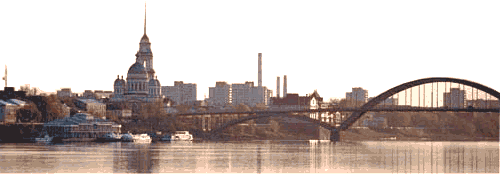 г. РыбинскСодержаниеМуниципальная программа«Обеспечение доступным и комфортным жильем населения городского округа город Рыбинск Ярославской области»Паспорт муниципальной программы1.2.Анализ существующей ситуации и оценка проблем, решениекоторых осуществляется путем реализации муниципальной ПрограммыВ городском округе город Рыбинск Ярославской области ведется активная работа по реализации мероприятий, включающих в себя комплексный подход к развитию жилищного строительства в городе Рыбинске.В рамках муниципальной Программы реализуются следующие подпрограммы:подпрограмма «Формирование земельных участков для граждан, имеющих трех и более детей, и иных отдельных категорий граждан на территории городского округа город Рыбинск Ярославской области»;подпрограмма «Переселение граждан из жилищного фонда, признанного непригодным для проживания, и (или) жилищного фонда с высоким уровнем износа в городском округе город Рыбинск Ярославской области»;подпрограмма «Поддержка молодых семей городского округа город Рыбинск Ярославской области в приобретении (строительстве) жилья»;подпрограмма «Поддержка граждан, проживающих на территории городского округа город Рыбинск Ярославской области, в сфере ипотечного жилищного кредитования»;подпрограмма «Организация содержания муниципального жилищного фонда; создание условий для комфортного проживания отдельных категорий граждан».В ходе выполнения указанных подпрограмм осуществляется работа по выполнению обязательств перед отдельными категориями граждан, нуждающимися в улучшении жилищных условий, в части оказания государственной поддержки гражданам в ремонте жилых помещений; в области ипотечного жилищного кредитования; оказанию поддержки молодым семьям; расселению граждан из непригодного жилья; предоставления земельных участков льготным категориям граждан.Вместе с тем проблема улучшения жилищных условий граждан и доступности жилья остается актуальной. По-прежнему остро стоит проблема улучшения жилищных условий отдельных категорий граждан, не способных самостоятельно, без государственной помощи, улучшить свои жилищные условия ввиду недостаточного уровня их доходов. К указанным категориям граждан относятся молодые и многодетные семьи. Также остается насущной проблема расселения граждан из непригодного жилья. В результате финансового кризиса структура спроса на жилье изменилась в сторону доступного жилья, но при этом в регионе не развит рынок данного жилья, хотя имеются все предпосылки для его формирования. В частности, на федеральном уровне активно проводится государственная политика в жилищном строительстве, ориентированная на развитие доступного жилья. Параметры уровня доходов граждан, потребности в жилье и объемах строительства жилья определяют необходимость формирования рынка доступного жилья и основные направления по решению проблемы его доступности, а именно: -  стимулирование жилищного строительства; -  поддержание платежеспособного спроса граждан на жилье;-	выполнение работ по ремонту муниципальных жилых помещений, закрепленных за детьми-сиротами, и за детьми, оставшимися без попечения родителей;-	оказание государственной поддержки отдельным категориям граждан для проведения ремонта жилых помещений и (или) работ, направленных на повышение уровня обеспеченности их коммунальными услугами.Основным показателем доступности жилья с точки зрения возможности его приобретения гражданами является коэффициент доступности жилья, измеряемый как соотношение средней рыночной стоимости стандартной квартиры общей площадью 54 кв.м к среднему годовому доходу семьи из 3-х человек. Данный показатель характеризует способность граждан приобрести жилье за счет собственных доходов за определенное количество лет, причем, чем выше значение показателя, тем ниже доступность жилья. Основными параметрами, влияющими на степень доступности и комфортности жилья, являются: уровень доходов граждан, объемы ввода жилья, удовлетворяющие потребительский спрос, уровень доступности ипотечного жилищного кредитования для граждан. Таким образом, доступность жилья напрямую зависит от двух основных параметров - уровня доходов граждан (платежеспособный спрос) и объемов ввода жилья (предложения на рынке жилья). Выполнение мероприятий в рамках Программы носит комплексный характер и включает в себя  следующие основные мероприятия: 1. По направлению стимулирования жилищного строительства: -	расселение граждан, проживающих в жилищном фонде, признанном непригодным для проживания и (или) с высоким уровнем износа, в новое жилье, приобретенное на первичном рынке у частных застройщиков, в том числе в домах малоэтажной застройки и (или) во вторичный жилищный фонд;-	оказание поддержки гражданам в приобретении жилых помещений или в строительстве индивидуального жилищного объекта при предоставлении бюджетной поддержки.2. По направлению поддержки платежеспособного спроса: - повышение доступности жилья для населения путем создания условий для дальнейшего развития системы ипотечного жилищного кредитования и других механизмов расширения платежеспособного спроса, системы рефинансирования ипотечных жилищных кредитов, рынка ипотечных ценных бумаг, рыночной и административной государственной инфраструктуры с помощью инструментов регулирования рынка ипотечных кредитов, а также оказание бюджетной поддержки в приобретении жилья, в том числе с помощью ипотечных кредитов и займов; -	улучшение жилищных условий граждан путем оказания поддержки отдельным категориям граждан в улучшении их жилищных условий, в частности, молодым и многодетным семьям.3. По направлению оказания поддержки отдельным категориям граждан в ремонте жилых помещений:-	выполнение работ по ремонту муниципальных жилых помещений, закрепленных за детьми-сиротами, и за детьми, оставшимися без попечения родителей;-	оказание государственной поддержки отдельным категориям граждан для проведения ремонта жилых помещений и (или) работ, направленных на повышение уровня обеспеченности их коммунальными услугами.Цель, задачи и ожидаемые результаты реализациимуниципальной ПрограммыЦель Программы – улучшение жилищных условий отдельных категорий граждан, проживающих на территории городского округа город Рыбинск. Цель муниципальной Программы конкретизирована следующими целями Подпрограмм:- оказание поддержки в решении жилищных проблем отдельным категориям граждан путем предоставления в собственность бесплатно земельных участков для индивидуального жилищного строительства;-	обеспечение благоустроенными жилыми помещениями граждан, переселяемых из жилых помещений, признанных непригодными для проживания, и (или) жилищного фонда с высоким уровнем износа;- 	решение жилищной проблемы молодых семей, нуждающихся в улучшении жилищных условий, проживающих на территории городского округа город Рыбинск Ярославской области;-	решение жилищной проблемы граждан, нуждающихся в улучшении жилищных условий, проживающих на территории  городского округа город Рыбинск Ярославской области, путем оказания поддержки гражданам, в сфере ипотечного жилищного кредитования и займа;- повышение комфортности проживания в жилищном фонде городского округа город Рыбинск Ярославской области.Для достижения цели Программы необходимо решить задачи финансового и организационного обеспечения мероприятий по предоставлению (приобретению) благоустроенных жилых помещений и земельных участков гражданам, нуждающимся в улучшении жилищных условий, путем:-	обеспечение мероприятий по формированию земельных участков для индивидуального жилищного строительства с целью дальнейшего бесплатного предоставления в собственность отдельным категориям граждан;- обеспечение устойчивого сокращения жилищного фонда, признанного непригодным для проживания, и (или) жилищного фонда с высоким уровнем износа;- оказание поддержки молодым семьям в улучшении жилищных условий;-	поддержка семей, нуждающихся в улучшении жилищных условия, в сфере ипотечного жилищного кредитования;- приведение состояния жилых помещений, муниципального жилищного фонда, в соответствии с нормативно-техническими требованиями;- поддержка отдельных категорий граждан в улучшения их условий проживания.Решение указанных задач будет осуществляться в рамках подпрограмм и мероприятий, входящих в состав Программы.Оценка эффективности реализации Программы проводится ежегодно в соответствии с Методикой оценки эффективности реализации муниципальных программ, утвержденной постановлением Администрации городского округа город Рыбинск Ярославской области от 08.06.2020 № 1306 «О муниципальных программах».Основным ожидаемым результатом реализации Программы является улучшение жилищных условий 158 семей.Ожидаемые результаты реализации Программы полностью соответствуют приоритетной задаче социально – экономического развития городского округа город Рыбинск Ярославской области – повышению уровня и качества жизни населения в части обеспеченности благоустроенным жильем. 2. Подпрограмма «Формирование земельных участков для граждан, имеющих  трех и более детей, и иных отдельных категорий граждан на территории городского округа город Рыбинск Ярославской области»2.1. Паспорт Подпрограммы2.2. Анализ существующей ситуации и оценка проблемы, решение которой осуществляется путем реализации ПодпрограммыПодпрограмма направлена на решение жилищной проблемы отдельных категорий граждан, поддержка которых в улучшении жилищных условий является важнейшим направлением жилищной и демографической политики Российской Федерации и Ярославской области в целом и городского округа город Рыбинск в частности.Подпрограмма предполагает создание финансового механизма оказания поддержки граждан, имеющих трех и более детей, и иных отдельных категорий граждан, в осуществлении индивидуального жилищного строительства на предоставленных бесплатно земельных участках, и, как следствие, улучшении жилищных условий.Статьей 39.5 Земельного кодекса Российской Федерации предусмотрено предоставление земельных участков бесплатно гражданам, имеющим трех и более детей, для индивидуального жилищного строительства в случае и в порядке, которые установлены органами государственной власти субъектов Российской Федерации. Подпунктом 7 указанной статьи также определено, что предоставление такого земельного участка осуществляется отдельным категориям граждан в случаях, предусмотренных законами субъектов Российской Федерации.Законом Ярославской области  от 27.04.2007 №  22-з «О бесплатном предоставлении в собственность граждан земельных участков, находящихся в государственной или муниципальной собственности» установлены случаи бесплатного предоставления земельных участков в собственность отдельным категориям граждан.Согласно названному Закону земельные участки, находящиеся в государственной или муниципальной собственности, предоставляются гражданам для индивидуального жилищного строительства в собственность бесплатно в случаях, если:1) граждане являются участниками целевых программ по поддержке молодых семей, реализуемых полностью или частично за счет средств областного бюджета, включающих меры по поддержке индивидуального жилищного строительства;2) граждане исключены из целевых программ, указанных в пункте 1, в связи с достижением предельного возраста участников этих целевых программ, и со дня их исключения прошло не более 3 лет;3) граждане, чьи денежные средства привлечены для строительства многоквартирного дома на территории Ярославской области и чьи права нарушены, по состоянию на 31 марта 2020 года включены уполномоченным органом исполнительной власти Ярославской области, осуществляющим контроль и надзор в области долевого строительства многоквартирных домов и (или) иных объектов недвижимости, в реестр пострадавших граждан в соответствии с критериями, установленными уполномоченным федеральным органом исполнительной власти.4) граждане, принятые на учет в качестве нуждающихся в жилых помещениях, имеют в соответствии с федеральным законодательством право на внеочередное или первоочередное получение земельных участков для индивидуального жилищного строительства;5) граждане являются лицами, которым присвоено почетное звание «Заслуженный работник физической культуры Российской Федерации», «Заслуженный работник физической культуры СССР», спортивное звание «мастер спорта России международного класса», «мастер спорта СССР международного класса», «гроссмейстер России», «гроссмейстер СССР» или почетное спортивное звание «Заслуженный мастер спорта России», «Заслуженный мастер спорта СССР», «Заслуженный тренер России», «Заслуженный тренер СССР», «Заслуженный тренер РСФСР» и приняты на учете в качестве нуждающихся в жилых помещениях;6) граждане, уволенные с военной службы в запас (отставку) из числа военнослужащих Вооруженных Сил Российской Федерации и органов федеральной службы безопасности, являющиеся ветеранами боевых действий, и граждане, уволенные из органов внутренних дел Российской Федерации из числа лиц рядового и начальствующего состава органов внутренних дел, являющиеся ветеранами боевых действий, вправе приобрести бесплатно находящиеся в государственной или муниципальной собственности земельные участки для индивидуального жилищного строительства в случае принятия их на учет в качестве нуждающихся в жилых помещениях.При этом в соответствии с пунктом 5 части 1 статьи 56 Жилищного кодекса Российской Федерации граждане снимаются с учета в качестве нуждающихся в жилых помещениях в случае предоставления им, в установленном порядке от органа местного самоуправления земельного участка для строительства жилого дома, за исключением граждан, имеющих трех и более детей.За период с  2012 года по 2020 год в Администрацию городского округа город Рыбинск Ярославской области обратилось 536 граждан: 215 гражданина, имеющих трех и более детей, 202 гражданина, являющихся участниками целевых программ по поддержке молодых семей, 16 граждан, чьи денежные средства привлечены для строительства многоквартирного дома на территории Ярославской области и чьи права нарушены, 21 гражданин (категория - инвалидов), принятых на учет в качестве нуждающихся в жилых помещениях, 82 гражданина, которым присвоено почетное звание «Заслуженный работник физической культуры Российской Федерации», спортивное звание «мастер спорта России международного класса». За период с 01.01.2012 до 31.12.2020 в собственность бесплатно предоставлено названным категориям граждан 409 земельных участка.За 2020 год поступило 15 заявлений граждан, из них 9 - от граждан, имеющих трех и более детей, 4 - от граждан, являющихся участниками целевых программ по поддержке молодых семей, 2 – от граждан, состоящих на учете в качестве нуждающихся в жилых помещениях, имеющих инвалидность.По состоянию на 01.01.2021 на учете в целях бесплатного предоставления в собственность земельных участков состоят 60 граждан, из них 32 гражданина, имеющих трех и более детей. Согласно пункту 11 Перечня поручений Председателя Правительства РФ           Д.В. Медведева по итогам форума «Эффективная социальная политика: новые решения» в г. Санкт-Петербурге 25.03.2016 (резолюция от 02.04.2016                               № ДМ-П12-1826) поручено в течение трёх лет устранить очередь многодетных семей на обеспечение земельными участками с подведенной инфраструктурой.В рамках данной Подпрограммы запланировано формирование и предоставление в собственность бесплатно 80 земельных участков гражданам, имеющим трех и более детей, и иным отдельным категориям граждан для индивидуального жилищного строительства, в том числе в 2021 году – 20 земельных участков, в 2022 году – 20 земельных участков, в 2023 году – 20 земельных участков, в 2024 году – 20 земельных участков.В 2021 году планируется формирование 20 земельных участков в районе Заволжье-1, в 2022 году – 20 земельных участков в районе улиц Наволоки и Журнальная в соответствии с проектами планировки и межевания территории,           в 2023 году – 20 земельных участков в районе улиц Наволоки и Журнальная в соответствии с проектами планировки и межевания территории, в 2024 году – 20 земельных участков в районе улиц Наволоки и Журнальная в соответствии с проектами планировки и межевания территории.Уменьшение в объемах формирования и предоставления земельных участков гражданам отдельных категорий на 2021-2024 годы по сравнению с предшествующим периодом 2015-2020 годов обусловлено следующими причинами:- внесением изменений в Закон Ярославской области  от 27.04.2007 №  22-з            «О бесплатном предоставлении в собственность граждан земельных участков, находящихся в государственной или муниципальной собственности», согласно которым граждане, которым присвоено почетное звание «Заслуженный работник физической культуры Российской Федерации», спортивное звание «мастер спорта России международного класса», должны быть приняты на учет в качестве нуждающихся в жилых помещениях;- запланированным сроком разработки проектов планировки и межеваний территорий индивидуальной жилой застройки на период 2021-2024 годы в соответствии с муниципальной программой «Градостроительное развитие территорий городского округа город Рыбинск Ярославской области».2.3. Цель, задачи и ожидаемые результаты реализации ПодпрограммыЦель Подпрограммы – оказание поддержки в решении жилищных проблем отдельным категориям граждан путем предоставления в собственность бесплатно земельных участков для индивидуального жилищного строительства.Задачей Подпрограммы является обеспечение мероприятий по формированию земельных участков для индивидуального жилищного строительства с целью дальнейшего бесплатного предоставления в собственность отдельным категориям граждан.Основными мероприятиями Подпрограммы являются:1. Формирование и постановка на государственный кадастровый учет земельных участков для строительства индивидуальных жилых домов для граждан, имеющих трех и более детей, и иных отдельных категорий граждан.2. Предоставление земельных участков гражданам, имеющим трех и более детей, и иным отдельным категориям граждан в собственность земельных участков для индивидуального жилищного строительства.Ожидаемые результаты в рамках реализации данной Подпрограммы: - формирование и предоставление в собственность бесплатно 80 земельных участков гражданам, имеющим трех и более детей, и иных отдельных категорий граждан.2.4. Социально-экономическое обоснование ПодпрограммыПланируемая потребность в земельных участках с учетом анализа количества поступивших заявлений граждан, имеющих трех и более детей, и иных отдельных категорий граждан о предоставлении земельных участков и их интенсивности приводится в таблице с разбивкой по годам:2.5. Финансирование Подпрограммы.Финансирование Подпрограммы осуществляется за счет средств бюджета городского округа город Рыбинск Ярославской области. Потребность в финансовых ресурсах Подпрограммы2.6. Механизм реализации ПодпрограммыРеализация Подпрограммы осуществляется Департаментом имущественных и земельных отношений Администрации городского округа город Рыбинск, который выполняет мероприятия по подбору и формированию земельных участков, предназначенных для бесплатного предоставления в собственность граждан, а также включению их в перечень земельных участков, предназначенных для бесплатного предоставления в собственность граждан (далее - Перечень земельных участков).Земельные участки предоставляются на основании письменного заявления о бесплатном предоставлении в собственность земельного участка. Департамент имущественных и земельных отношений в течение тридцати календарных дней со дня регистрации заявления рассматривает заявление, проводит проверку достоверности указанных в заявлении (или прилагаемых документах) сведений, принимает решение о принятии гражданина на учет в качестве имеющего право на бесплатное предоставление в собственность земельного участка или об отказе в принятии гражданина на учет. Предоставление земельных участков осуществляется с учетом очередности, предполагаемой цели использования и желаемого местонахождения земельного участка, указанных в заявлении о бесплатном предоставлении в собственность земельного участка, порядкового номера земельного участка, включенного в Перечень земельных участков.Очередность предоставления земельных участков определяется по порядковому номеру гражданина, под которым он зарегистрирован в книге учета граждан, имеющих право на бесплатное приобретение земельных участков.В случае согласия гражданина на приобретение предложенного земельного участка Департамент имущественных и земельных отношений в течение десяти календарных дней со дня получения согласия гражданина принимает решение о предоставлении земельного участка. Решение о предоставлении гражданину земельного участка в собственность является основанием для государственной регистрации права собственности на земельный участок.2.7. Индикаторы результативности Подпрограммы2.8. Перечень мероприятий Подпрограммы3. Подпрограмма «Переселение граждан из жилищного фонда,признанного непригодным для проживания, и (или) жилищного фонда с высоким уровнем износа в городском округе город Рыбинск Ярославской области»3.1. Паспорт Подпрограммы*  -  16 711 387,82 руб. средства  областного бюджета, предусмотренные на расселение граждан в 2020 году.3.2. Анализ существующей ситуации и оценка проблемы, решение которой осуществляется путем реализации ПодпрограммыПо состоянию на 01.01.2021 жилищный фонд городского округа город Рыбинск Ярославской области, признанный непригодным для проживания, составил 5,7 тыс. кв.м, в котором проживает 164 семьи (346 человек), в том числе дома с высоким уровнем износа по адресу: ул. Щепкина, д. 29, корпуса А, Б составляет            2,4 тыс. кв.м, в котором проживают 65 семей (137 человек).Решение задачи расселения жилищного фонда, признанного непригодным для проживания, требует программного метода с привлечением финансовых средств областного бюджета и средств бюджета городского округа город Рыбинск Ярославской области (далее по тексту – городской бюджет), носит долгосрочный характер и в рамках данной Подпрограммы полностью решен быть не может. Поэтому в дальнейшем необходимо ее продление.3.3. Цель, задачи и ожидаемые результаты реализации ПодпрограммыЦель Подпрограммы:обеспечение благоустроенными жилыми помещениями граждан, переселяемых из жилых помещений, признанных непригодными для проживания, и (или) жилищного фонда с высоким уровнем износа.Задачи Подпрограммы:обеспечение устойчивого сокращения жилищного фонда, признанного непригодным для проживания, и (или) жилищного фонда с высоким уровнем износа.Ожидаемые результаты в рамках реализации данной Подпрограммы: в 2021 году планируется переселить 6 семей / 9 чел. (244,2 кв.м);в 2022 году планируется переселить 10 семей / 24 чел. (400,0 кв.м);в 2023 году планируется переселить 10 семей / 24 чел. (400,0 кв.м);в 2024 году планируется переселить 10 семей / 24 чел. (400,0 кв.м).Если граждане отказываются в добровольном порядке от предоставляемых в рамках Подпрограммы жилых помещений, что влечет за собой необходимость Администрации городского округа город Рыбинск Ярославской области (далее по тексту - Администрация) решать вопрос переселения в судебном порядке, то реализация мероприятий Подпрограммы осуществляется до момента исполнения судебного решения.3.4. Социально-экономическое обоснование ПодпрограммыОсуществляя свои полномочия по обеспечению жильем граждан, проживающих в жилищном фонде, признанном непригодным для проживания, Администрация, не располагает достаточными финансовыми ресурсами для решения проблемы по его ликвидации. Поэтому решение этой проблемы требует консолидации финансовых ресурсов областного и городского бюджетов.Применение программного метода решения проблемы ликвидации жилищного фонда, признанного непригодным для проживания и (или) жилищного фонда с высоким уровнем износа, обеспечит управляемость процессом, достижение целевых показателей реализации проводимых мероприятий, контроль за целевым и эффективным использованием средств, направляемых на расселение  данного жилищного фонда.Значительная часть непригодного жилищного фонда городского округа город Рыбинск Ярославской области составляет жилье, занимаемое гражданами на условиях социального найма. Администрация, является собственником жилых помещений и исполняет полномочия по обеспечению жильем из вторичного фонда по договорам социального найма.3.5. Финансирование ПодпрограммыПредоставление финансовой поддержки за счет средств областного  и городского бюджетов осуществляется для приобретения жилых помещений.Допускается приобретение жилых помещений в многоквартирных домах у лиц, не являющихся застройщиками. При этом стоимость 1 квадратного метра общей площади жилых помещений, предоставляемых гражданам в соответствии с Подпрограммой, не должна превышать предельной стоимости 1 квадратного метра общей площади жилого помещения, ежегодно устанавливаемой Министерством строительства и жилищно-коммунального хозяйства Российской Федерации при приобретении жилых помещений. Собственникам, у которых жилые помещения признаны непригодными для проживания и не имеющих других жилых помещений, а также состоящих на учете в качестве нуждающихся в жилых помещениях, предоставляются жилые помещения. При приобретении с учетом стоимости 1 квадратного метра общей площади жилых помещений, предоставляемых гражданам в соответствии с Подпрограммой, не должна превышать предельной стоимости 1 квадратного метра общей площади жилого помещения, ежегодно устанавливаемой Министерством строительства и жилищно-коммунального хозяйства Российской Федерации при приобретении жилых помещений.При обосновании объема средств долевого финансирования Подпрограммы учитывается предоставление взамен изымаемого жилого помещения другого жилого помещения, равнозначного по общей площади, ранее занимаемому жилому помещению. Минимальная доля финансирования на переселение из  жилищного фонда, признанного непригодным для проживания, и (или) жилищного фонда с высоким уровнем износа за счет средств городского бюджета составляет 15 процентов. Финансирование расходов, связанных с реализацией Подпрограммы, производится в пределах средств, предусмотренных в городском бюджете.Мероприятия Подпрограммы реализуются Администрацией путем:                                - приобретения жилых помещений в многоквартирных домах (в том числе в многоквартирных домах, строительство которых не завершено, включая дома, строящиеся (создаваемые) с привлечением денежных средств граждан и (или) юридических лиц), оборудованных коллективными (общедомовыми) приборами учета потребления ресурсов, необходимых для предоставления коммунальных услуг (тепловой энергии, горячей и холодной воды, электрической энергии, газа);- приобретение жилых помещений на вторичном рынке;- выплаты размера возмещения за изымаемое жилое помещение в связи с изъятием земельного участка для муниципальных нужд. Предоставление гражданам жилых помещений в рамках Подпрограммы осуществляется исходя из следующих положений жилищного законодательства:- граждане, занимающие жилые помещения по договору социального найма и выселяемые в порядке, установленном статьями 86, 89 Жилищного кодекса Российской Федерации, имеют право на предоставление другого благоустроенного применительно к условиям населенного пункта жилого помещения по договору социального найма, равнозначного по общей площади, ранее занимаемому жилому помещению;- граждане,  являющиеся  собственниками  жилых  помещений  в многоквартирных  домах,  в соответствии  со  статьей  32  Жилищного  кодекса  Российской  Федерации имеют  право  на  выплату  размера  возмещения  за  изымаемое  жилое помещение в связи с изъятием земельного участка для муниципальных нужд. Размер  возмещения  за  жилое  помещение,  сроки  и  другие  условия  при определении  размера  возмещения  за  изымаемое  жилое  помещение определяются  соглашением  об  изъятии  недвижимости  для  муниципальных нужд, заключаемым Администрацией с собственником жилого помещения.Кроме того, по соглашению с собственником жилого помещения ему может  быть  предоставлено  взамен  изымаемого  жилого  помещения  другое жилое  помещение  с  зачетом  его  стоимости  при  определении  размера возмещения за изымаемое жилое помещение.3.6. Механизм  реализации Подпрограммы3.6.1. Исполнителями данной Подпрограммы являются:- Управление строительства Администрации городского округа город Рыбинск;- МКУ «Жилкомцентр».3.6.2. Исполнители Подпрограммы в установленном порядке осуществляют:- разработку и утверждение Подпрограммы;- учет жилищного фонда, признанного непригодным для проживания, и (или) жилищного фонда с высоким уровнем износа;-	установление очередности по переселению граждан;- заключение муниципальных контрактов на приобретение жилых помещений в соответствии с Федеральным законом от 05.04.2013 № 44-ФЗ «О контрактной системе в сфере закупок товаров, работ, услуг для обеспечения государственных и муниципальных нужд»;-	предоставление гражданам благоустроенных жилых помещений по договорам социального найма в соответствии со статьями 86, 89 Жилищного кодекса Российской Федерации;-	заключение собственниками жилых помещений соглашения, предусматривающего размер возмещения за изымаемое жилое помещение в соответствии со статьей 32 Жилищного кодекса Российской Федерации;-	предоставление благоустроенных жилых помещений гражданам, являющимся собственниками расселяемых жилых помещений, в соответствии со статьей 32 Жилищного кодекса Российской Федерации.3.6.3. Администрация имеет право претендовать на получение средств из бюджета области на реализацию мероприятий по Подпрограмме при соблюдении следующих условий:- наличие на территории города Рыбинска жилищного фонда, признанного в установленном порядке непригодным для проживания, и (или) жилищного фонда с высоким уровнем износа;- наличие разработанной и утвержденной Подпрограммы по переселению граждан из жилищного фонда, признанного непригодным для проживания, и (или) жилищного фонда с высоким уровнем износа;- выделение из городского бюджета средств на софинансирование мероприятий Подпрограммы.3.7. Индикаторы результативности Подпрограммы3.8. Перечень мероприятий Подпрограммы*  - 16 711 387,82 руб. средства областного бюджета, предусмотренные на расселение граждан в 2020 году.4. Подпрограмма «Поддержка молодых семей городского округа город Рыбинск Ярославской области в приобретении (строительстве) жилья»4.1. Паспорт Подпрограммы4.2. Анализ существующей ситуации и оценка проблемы, решение которой осуществляется путем реализации ПодпрограммыПодпрограмма предусматривает создание системы поддержки молодых семей, нуждающихся в улучшении жилищных условий.Молодые семьи, применительно к условиям Подпрограммы, это семьи, в которых возраст каждого из супругов либо одного родителя в неполной молодой семье не превышает 35 лет.По состоянию на 01.06.2021 в Администрации городского округа город Рыбинск Ярославской области (далее по тексту Администрация) признаны участниками Подпрограммы 50 молодых семей.Как правило, молодые семьи не могут получить доступ на рынок жилья без бюджетной поддержки. Даже имея достаточный уровень дохода для получения ипотечного жилищного кредита, они не могут оплатить первоначальный взнос при получении кредита. Молодые семьи в основном являются приобретателями первого в своей жизни жилья и, как  правило, они не имеют возможности накопить на эти цели необходимые средства. Однако данная категория населения имеет хорошие перспективы роста заработной платы по мере повышения квалификации, а помощь в предоставлении средств на приобретение жилого помещения или создание объекта индивидуального жилищного строительства, в том числе с привлечением кредитных средств, будет являться для них хорошим стимулом дальнейшего профессионального роста.Поэтому поддержка молодых семей в улучшении жилищных условий имеет положительный социальный эффект и продолжает оставаться приоритетным направлением деятельности Администрации в области молодёжной  и жилищной политики. Таким образом, становится очевидной необходимость участия муниципального образования в решении жилищной проблемы молодой семьи. Продуманная и реальная политика в отношении молодой семьи, поддержка в приобретении, строительстве жилья может серьезно повлиять на репродуктивное поведение молодежи. 4.3. Цель, задачи и ожидаемые результаты реализации  ПодпрограммыЦелью Подпрограммы является решение жилищной проблемы молодых семей, нуждающихся в улучшении жилищных условий, проживающих на территории  городского округа город Рыбинск Ярославской области (далее по тексту – город Рыбинск).Задача Подпрограммы - оказание поддержки молодым семьям в улучшении жилищных условий. Успешное выполнение мероприятий Подпрограммы обеспечит:- улучшение жилищных условий 11 молодых семей;- увеличение общего количества приобретенного (построенного) жилья;- привлечение  в  жилищную  сферу  дополнительных  финансовых  средств банков,  предоставляющих  жилищные кредиты; - привлечение собственных средств граждан;- развитие  и  закрепление  положительных  демографических  тенденций  в обществе;- укрепление  семейных  отношений и снижение социальной напряженности  среди  молодых семей;- увеличение объёма жилищного  строительства.4.4. Социально-экономическое обоснование ПодпрограммыРеализация Подпрограммы и использование выделенных на нее средств федерального бюджета, бюджета субъекта Российской Федерации и бюджета городского округа город Рыбинск Ярославской области (далее по тексту – городской бюджет) обеспечивается за счет:- прозрачности использования бюджетных средств, в том числе средств федерального бюджета;- государственного регулирования порядка расчета размера социальных выплат и их предоставления;-  адресного предоставления социальных выплат;- 	привлечения молодыми семьями собственных, кредитных и заемных средств, для приобретения жилого помещения или строительства жилого дома.Оценка эффективности реализации мер по обеспечению жильем молодых семей будет осуществляться на основе индикаторов, которыми являются количество молодых семей, получивших свидетельство о праве на получение социальной выплаты на приобретение жилого помещения или создание объекта индивидуального жилищного строительства, и их доля в общем количестве молодых семей, состоящих на учете в качестве нуждающихся в улучшении жилищных условий.Успешное выполнение мероприятий Подпрограммы позволит к 2024 году обеспечить жильем 11 молодых семей, нуждающиеся в улучшении жилищных условий, а также позволит обеспечить:- привлечение в жилищную сферу дополнительных финансовых средств кредитных и других организаций, предоставляющих кредиты и займы на приобретение или строительство жилья, а также собственных средств граждан;- развитие и закрепление положительных демографических тенденций в обществе;- укрепление семейных отношений и снижение уровня социальной напряженности в обществе;- развитие системы ипотечного жилищного кредитования.4.5. Финансирование ПодпрограммыОсновными источниками финансирования Подпрограммы являются:- собственные средства молодых семей, используемые для частичной оплаты стоимости приобретения (строительства) жилья;- средства городского бюджета, предусмотренные на реализацию Подпрограммы; - средства областного бюджета; - средства федерального бюджета;  - средства кредитных организаций, используемые для кредитования молодых семей, в том числе под залог приобретаемого (строящегося) жилья или земельных участков, выделенных под жилищное строительство.Подпрограмма предусматривает оказание финансовой помощи молодой семье участнице Подпрограммы в виде социальной выплаты на приобретение (строительство) жилья (далее социальная выплата). Предоставление молодым семьям социальных выплат осуществляется в соответствии с Правилами предоставления молодым семьям социальных выплат на приобретение (строительство) жилья и их использования, приведенными в приложении № 1 к особенностям реализации отдельных мероприятий государственной программы Российской Федерации «Обеспечение доступным и комфортным жильем и коммунальными услугами граждан Российской Федерации», утвержденным постановлением Правительства Российской Федерации от 17.12.2010 № 1050 «О реализации отдельных мероприятий государственной программы Российской Федерации «Обеспечение доступным и комфортным жильем и коммунальными услугами граждан Российской Федерации» (далее - Правила) и Положением о порядке предоставления молодым семьям, нуждающимся в улучшении жилищных условий, социальных выплат на приобретение (строительство) жилья и их использования, утвержденным постановлением Правительства Ярославской области от 11.06.2020 № 514-п «О реализации отдельных постановлений Правительства Российской Федерации от 17.12.2010       № 1050» (далее Положение);Социальная выплата предоставляется молодой семье в случае если:- члены молодой семьи зарегистрированы по месту жительства на территории города Рыбинска;- супруг (супруга), единственный родитель зарегистрирован на территории города Рыбинска по месту жительства при условии, что другие члены молодой семьи имеют регистрацию по месту жительства на территории Ярославской области.Социальная выплата используется:- для оплаты цены договора купли-продажи жилого помещения (за исключением случаев, когда оплата цены договора купли-продажи предусматривается в составе цены договора с уполномоченной организацией на приобретение жилого помещения на первичном рынке жилья);- для оплаты цены договора строительного подряда на строительство жилого дома;- для осуществления последнего платежа в счет уплаты паевого взноса в полном размере, после уплаты которого жилое помещение переходит в собственность молодой семьи (в случае если молодая семья или один из супругов в молодой семье является членом жилищного, жилищно-строительного, жилищного накопительного кооператива;- для уплаты первоначального взноса при получении жилищного кредита, в том числе ипотечного, или жилищного займа на приобретение жилого помещения по договору купли-продажи или строительство жилого дома;- для оплаты цены договора с уполномоченной организацией на приобретение в интересах молодой семьи жилого помещения на первичном рынке жилья, в том числе на оплату цены договора купли-продажи жилого помещения (в случаях, когда это предусмотрено договором с уполномоченной организацией) и (или) оплату услуг указанной организации;- для погашения суммы основного долга (части суммы основного долга) и уплаты процентов по жилищным кредитам на приобретение жилого помещения или строительство жилого дома или по кредиту (займу) на погашение ранее предоставленного жилищного кредита на приобретение жилого помещения или строительство жилого дома, за исключением иных процентов, штрафов, комиссий и пеней за просрочку исполнения обязательств по указанным жилищным кредитам или кредитам (займам) на погашение ранее предоставленного жилищного кредита;- для уплаты цены договора участия в долевом строительстве, который предусматривает в качестве объекта долевого строительства жилое помещение, содержащего одно из условий привлечения денежных средств участников долевого строительства, установленных пунктом 5 части 4 статьи 4 Федерального закона «Об участии в долевом строительстве многоквартирных домов и иных объектов недвижимости и о внесении изменений в некоторые законодательные акты Российской Федерации», или уплаты цены договора уступки участником долевого строительства прав требований по договору участия в долевом строительстве.».- для уплаты первоначального взноса при получении жилищного кредита на уплату цены договора участия в долевом строительстве, на уплату цены договора уступки прав требований по договору участия в долевом строительстве;- для погашения суммы основного долга (части суммы основного долга) и уплаты процентов по жилищному кредиту на уплату цены договора участия в долевом строительстве или на уплату цены договора уступки прав требований по договору участия в долевом строительстве либо по кредиту (займу) на погашение ранее предоставленного жилищного кредита на уплату цены договора участия в долевом строительстве или на уплату цены договора уступки прав требований по договору участия в долевом строительстве (за исключением иных процентов, штрафов, комиссий и пеней за просрочку исполнения обязательств по указанным жилищным кредитам либо кредитам (займам) на погашение ранее предоставленного жилищного кредита.Социальная выплата не может быть использована на приобретение жилого помещения у близких родственников (супруга (супруги), дедушки (бабушки), внуков, родителей (в том числе усыновителей), детей (в том числе усыновленных), полнородных и неполнородных братьев и сестер).Право молодой семьи – участницы Подпрограммы на получение социальной выплаты удостоверяется именным документом - свидетельством о праве на получение социальной выплаты на приобретение жилого помещения или создание объекта индивидуального жилищного строительства, которое не является ценной бумагой (далее свидетельство). Срок действия свидетельства составляет не более 7 месяцев с даты его выдачи.Размер социальной выплаты, предоставляемой молодой семье, рассчитывается на дату утверждения списков молодых семей-претендентов на получение социальной выплаты, указывается в свидетельстве и остается неизменным в течение всего срока его действия.Расчет размера социальной выплаты производится в соответствии с пунктами 13, 14 Правил исходя из размера общей площади жилого помещения, определяемого согласно пункта 15 Правил, количества членов молодой семьи – участника Подпрограммы и норматива стоимости 1 кв. м общей площади жилого помещения  по городу Рыбинску.Расчет размера социальной выплаты для молодой семьи, в которой супруг (супруга) в составе другой молодой семьи ранее участвовал в Подпрограмме и получил социальную выплату, осуществляется исходя из размера общей площади жилого помещения, установленного для семей разной численности без учета данного супруга (супруги). Администрация принимает решение о признании молодой семьи нуждающейся в улучшении жилищных условий в соответствии с требованиями действующего законодательства.Социальная выплата предоставляется в размере не менее:- 30 процентов от расчетной (средней) стоимости жилья, определяемой в соответствии с пунктом 16 Правил, - для молодых семей, не имеющих детей;- 35 процентов от расчетной (средней) стоимости жилья,  определяемой в соответствии с пунктом 16 Правил, - для молодых семей, имеющих одного ребенка и более, а также неполных молодых семей, состоящих из одного молодого родителя и одного ребенка и более.В случае использования социальной выплаты на цель, предусмотренную абзацем шестнадцать раздела 4.5 Подпрограммы, ее размер устанавливается в соответствии с пунктом 10 Правил и ограничивается суммой остатка задолженности по выплате остатка пая.В случае использования социальной выплаты на цель, предусмотренную абзацем девятнадцать раздела 4.5 Подпрограммы, ее размер устанавливается в соответствии с пунктом 10 Правил и ограничивается суммой остатка основного долга и остатка задолженности по выплате процентов за пользование ипотечным жилищным кредитом или займом, за исключением иных процентов, штрафов, комиссий и пеней за просрочку исполнения обязательств по этим кредитам или займам. Социальная выплата предоставляется за счет средств федерального, областного и городского бюджетов. Порядок распределения средств федерального, областного и городского бюджетов для предоставления в необходимом размере молодым семьям социальных выплат определен Государственной программой. Предоставление дополнительной социальной выплаты молодой семье при рождении (усыновлении) ребенка для погашения части расходов, связанных с приобретением жилого помещения (созданием объекта индивидуального жилищного строительства), производится в случае рождения (усыновления) ребенка в период с момента выдачи свидетельства до момента его погашения банком в порядке, определенном Государственной программой. Размер дополнительной социальной выплаты рассчитывается на дату выдачи свидетельства, указывается в свидетельстве и остается неизменным в течение всего срока его действия. Срок действия свидетельства не должен превышать срока окончания действия свидетельства, выданного молодой семье в соответствии с пунктом 5 Правил.Молодая семья - участница Подпрограммы имеет право вместо социальной выплаты на приобретение (строительство) жилья получить в собственность земельный участок на территории города Рыбинска для индивидуального жилищного строительства.Порядок предоставления земельных участков определен Законом Ярославской области от 27.04.2007 № 22-з «О бесплатном предоставлении в собственность граждан земельных участков, находящихся в государственной или муниципальной собственности», постановлением Правительства Ярославской области от 14.03.2016 № 249-п  «Об утверждении формы заявления о бесплатном предоставлении в собственность земельного участка и Порядка его рассмотрения и признании утратившими силу отдельных постановлений Правительства области».4.6. Механизм реализации ПодпрограммыМеханизм реализации Подпрограммы предполагает оказание поддержки молодым семьям - участникам Подпрограммы в улучшении жилищных условий путем предоставления им социальных выплат.Порядок и условия  признания молодых семей имеющими достаточные доходы, позволяющие получить кредит, либо иные денежные средства для оплаты расчетной (средней) стоимости жилья, в части, превышающей размер предоставляемой социальной выплаты, устанавливается в соответствии с разделом 2 Положения.Порядок формирования списка молодых семей – участников Подпрограммы устанавливается в соответствии с разделом 3 Положения.4.6.1. Участниками Подпрограммы могут быть молодые семьи, в том числе  молодые семьи, имеющие одного ребенка и более, где один из супругов не является  гражданином Российской Федерации, а так же неполные семьи, состоящие из одного  молодого родителя, являющегося гражданином Российской Федерации, и одного ребенка и более, соответствующие следующим критериям:- возраст каждого из супругов либо одного родителя в неполной молодой семье на день принятия органом исполнительной власти субъекта Российской Федерации решения о включении молодой семьи – участницы Подпрограммы в список претендентов на получение социальной выплаты в планируемом году не превышает 35 лет;- молодая семья признана нуждающейся в жилом помещении в соответствии с пунктом 7 Правил;- наличие у семьи доходов, позволяющих получить кредит, либо иные денежные средства для оплаты расчетной (средней) стоимости жилья, в части, превышающей размер предоставляемой социальной выплаты.4.6.2.Основными принципами реализации Подпрограммы являются:- добровольное участие в Подпрограмме;- признание молодой семьи нуждающейся в улучшении жилищных условий;- право на улучшение жилищных условий с использованием социальной выплаты предоставляется молодой семье только один раз;- собственное финансовое участие молодых семей в решении жилищной проблемы.4.7. Индикаторы результативности Подпрограммы4.8. Перечень  мероприятий Подпрограммы5. Подпрограмма «Поддержка граждан, проживающих на территориигородского округа город Рыбинск Ярославской области, в сфереипотечного жилищного кредитования»5.1. Паспорт Подпрограммы5.2. Анализ существующей ситуации и оценка проблемы, решение которой осуществляется путем реализации Подпрограммы.Одним из наиболее эффективных рыночных механизмов, обеспечивающих привлечение долгосрочных финансовых ресурсов в сферу жилищного строительства, является ипотечное жилищное кредитование. Ипотека, являясь коммерческим инструментом, предоставляет возможность решить жилищную проблему гражданам, нуждающимся в улучшении жилищных условий. Однако отдельные категории граждан, имеющие возможность регулярно погашать платежи по ипотечному кредиту, не в состоянии внести всю сумму первоначального взноса за счет собственных сбережений. Решение проблемы требует применение программно-целевого метода. Именно для таких категорий граждан и предусмотрена поддержка в рамках данной Подпрограммы, что позволит посредством областного бюджета и бюджета городского округа город Рыбинск Ярославской области (далее по тексту – городской бюджет) помочь гражданам в приобретении жилья с использованием ипотечных жилищных кредитов и займов улучшить жилищные условия и снизить социальную напряженность в обществе.В городском округе город Рыбинск Ярославской области (далее по тексту – город Рыбинск) имеется положительный опыт оказания поддержки гражданам в области ипотечного жилищного кредитования. Следует отметить, что по представленным банками данным о наличии просроченной задолженности по ипотечным и жилищным кредитам среди всех граждан - участников муниципальной программы не выявлено ни одного случая просроченной задолженности. Данное обстоятельство подтверждает, что трудная экономическая ситуация практически не повлияла на платежеспособность граждан - участников указанной Подпрограммы.5.3. Цель, задачи и ожидаемые результаты реализации ПодпрограммыЦелью Подпрограммы является решение жилищной проблемы граждан, нуждающихся в улучшении жилищных условий, проживающих на территории  городского округа город Рыбинск Ярославской области, путем оказания поддержки гражданам, в сфере ипотечного жилищного кредитования и займа.Задачей Подпрограммы является:- поддержка семей, нуждающихся в улучшении жилищных условия, в сфере ипотечного жилищного кредитования.Реализация мероприятий Подпрограммы позволит обеспечить: - решение жилищной проблемы 11 семей, нуждающихся в улучшении жилищных условий; - привлечение внебюджетных средств (кредиты банков и собственные средства граждан) для реализации Подпрограммы;- ежеквартальное, в течение 5 лет с момента первоначального обращения, предоставление гражданам, субсидии на возмещение части ежемесячных аннуитетных платежей.5.4. Социально-экономическое обоснование Подпрограммы	Проблема обеспечения жильем остается одной из наиболее острых социальных проблем. Одним из способов обеспечения граждан жилыми помещениями является механизм предоставления за счет средств областного и городского бюджетов субсидии на приобретение или строительство жилых помещений при получении ипотечного кредита (займа).5.5. Финансирование ПодпрограммыОсновными источниками финансирования Подпрограммы являются:- средства городского бюджета, предусмотренные на реализацию Подпрограммы; - средства областного бюджета.Подпрограмма предусматривает оказание финансовой помощи участникам в форме предоставления субсидии на приобретение или строительство жилых помещений при получении ипотечного кредита (займа) и субсидии на возмещение части ежемесячных аннуитетных платежей по кредиту (займу) (далее Субсидии).Общий объем финансирования Подпрограммы складывается из средств   бюджета области и городского бюджета:5.6. Механизм реализации Подпрограммы5.6.1. Описание механизма и системы реализации Подпрограммы.Исполнителями Подпрограммы являются:- Управление строительства Администрации городского округа город Рыбинск;- МКУ «Жилкомцентр».5.6.2. Участниками Подпрограммы являются:- Администрация городского округа город Рыбинск Ярославской области (далее – по тексту Администрация);- кредитные организации (далее - по тексту кредиторы), осуществляющие ипотечное кредитование физических лиц на территории Ярославской области, и юридические лица, аккредитованные по стандартам АО «ДОМ.РФ», осуществляющие выдачу займов физическим лицам на приобретение (строительство) жилых помещений, заключившие соглашение с Администрацией;-	граждане-участники данной Подпрограммы, признанные МКУ «Жилкомцентр» таковыми и включенные в список граждан-участников данной Подпрограммы (приложение 4 к Программе).Поддержка граждан, проживающих на территории города Рыбинска, в сфере ипотечного жилищного кредитования осуществляется:- посредством безвозмездного предоставления на условиях софинансирования средств областного бюджета городскому бюджету для выдачи гражданам субсидий на приобретение или строительство жилых помещений и субсидий на возмещение части аннуитетных платежей.- посредством обеспечения возможности получения гражданами ипотечных кредитов (займов) по сниженной процентной ставке.Участие в данной Подпрограмме является добровольным.От семьи (одиноко проживающего гражданина), имеющей(-его) право на получение субсидии на приобретение или строительство жилых помещений, допускается предоставление только одного заявления о предоставлении субсидии на приобретение или строительство жилых помещений при получении ипотечного кредита (займа) согласно приложению 5 к Программе.Для целей определения уровня обеспеченности общей площадью жилого помещения членами семьи следует считать лиц, отнесенных к таковым статьями 31, 69 Жилищного кодекса Российской Федерации.При наличии у гражданина и (или) членов его семьи нескольких жилых помещений, занимаемых по договорам социального найма и (или) принадлежащих им на праве собственности, определение уровня обеспеченности общей площадью жилого помещения осуществляется исходя из суммарной общей площади всех указанных жилых помещений.5.6.3.Исполнители Подпрограммы в части оказания поддержки гражданам в виде субсидии на приобретение или строительство жилых помещений и субсидии на возмещение части аннуитетных платежей, в рамках своих полномочий:- разрабатывают и утверждают нормативный правовой акт (Подпрограмму) по вопросам поддержки граждан в сфере ипотечного жилищного кредитования или займа с выделением средств на его реализацию в городском бюджете;- разрабатывают и утверждают порядок признания граждан участниками Подпрограммы, порядок и условия формирования списка граждан - участников данной Подпрограммы;- осуществляют признание граждан участниками Подпрограммы и формирование списков граждан - участников данной Подпрограммы;- ежегодно определяют объем средств, выделяемых из городского бюджета на реализацию мероприятий Подпрограммы;- оформляют и выдают гражданам свидетельство о праве на получение субсидии на приобретение или строительство жилых помещений при получении ипотечного кредита (займа) (далее по тексту - свидетельство о праве на получение субсидии) по форме согласно приложению 9 к подпрограмме «Стимулирование развития жилищного строительства на территории Ярославской области» на 2020 - 2025 годы Государственной программы;- заключают соглашения с кредиторами, департаментом строительства Ярославской области (далее по тексту – Департамент строительства) о реализации данной Подпрограммы;- принимают решения о предоставлении субсидий на приобретение или строительство жилых помещений и субсидии на возмещение части аннуитетных платежей гражданам в пределах средств областного и городского бюджетов;- контролируют приобретение гражданами жилых помещений путем санкционирования сделок граждан по приобретению (строительству) жилых помещений;- представляют заявки по форме и в сроки, установленные задачей по государственной поддержке граждан, проживающих на территории Ярославской области, в сфере ипотечного жилищного кредитования подпрограммы «Стимулирование развития жилищного строительства на территории Ярославской области» на 2020 - 2025 годы Государственной программы;- представляют отчетность о реализации задачи по государственной поддержке граждан, проживающих на территории Ярославской области, в сфере ипотечного жилищного кредитования по форме согласно приложению 11 к подпрограмме «Стимулирование развития жилищного строительства на территории Ярославской области» на 2020 - 2025 годы Государственной программы и в сроки, установленные данной задачей;- принимают меры по возврату средств, перечисленных городскому бюджету для выдачи субсидии на приобретение или строительство жилых помещений и субсидии на возмещение части аннуитетных платежей гражданину, в областной бюджет в случаях, установленных абзацами 86-87 подпункта 5.6.6.1 пункта 5.6.6 раздела 5.6 настоящей Подпрограммы;- создают условия для увеличения объемов жилищного строительства.5.6.4. Граждане - участники Подпрограммы:- осуществляют сбор документов, необходимых для получения субсидии на приобретение или строительство жилых помещений и субсидии на возмещение части аннуитетных платежей;- получают согласие (предварительное согласие) кредитора на выдачу ипотечного жилищного кредита или займа в размере не менее 30 процентов от стоимости (предполагаемой стоимости) жилого помещения. При этом гражданин может являться заемщиком или созаемщиком по кредитному договору;- заключают с кредитором ипотечный кредитный договор (договор займа) и открывают блокированный счет в течение срока действия свидетельства о праве на получение субсидии;- получают от МКУ «Жилкомцентр» санкционирование сделки по приобретению (строительству) жилого помещения;- исполняют добросовестно условия данной задачи.5.6.5. Кредиторы:- заключают соглашение с Администрацией, организуют обмен информацией и взаимодействие с Департаментом строительства и Администрацией и исполнителями Подпрограммы;- производят проверку платежеспособности гражданина, имеющего намерение стать участником данной Подпрограммы, выдают ему предварительное согласие на получение ипотечного кредита (займа) в размере не менее 30 процентов от предполагаемой стоимости жилого помещения;- выдают ипотечные кредиты или займы в размере не менее 30 процентов от стоимости приобретаемого жилого помещения, осуществляют обслуживание счетов участников данной Подпрограммы;- осуществляют контроль за состоянием платежной дисциплины граждан - участников данной Подпрограммы;- если в течение срока действия свидетельства о праве на получение субсидии гражданин не воспользовался правом на получение субсидии на приобретение или строительство жилых помещений, направляют свидетельство о праве на получение субсидии с отметкой о причине неиспользования субсидии на приобретение или строительство жилых помещений в МКУ «Жилкомцентр»;- после государственной регистрации права собственности гражданина на приобретенное или построенное с помощью субсидии на приобретение или строительство жилых помещений жилое помещение направляют свидетельство о праве на получение субсидии с отметкой об оплате на оборотной стороне в МКУ «Жилкомцентр»;- при заключении гражданином договора долевого участия в строительстве свидетельство о праве на получение субсидии с отметкой об оплате на оборотной стороне направляют в МКУ «Жилкомцентр» после государственной регистрации указанного договора;- в случае строительства индивидуального жилого дома свидетельство с отметкой об оплате на оборотной стороне направляют в МКУ «Жилкомцентр» после ввода объекта в эксплуатацию и государственной регистрации заявителем и (или) членами его семьи, указанными в свидетельстве о праве на получение субсидии и выступавшими застройщиками при строительстве;- осуществляют перечисление субсидии с блокированного счета гражданина только при наличии обязательного санкционирования МКУ «Жилкомцентр» сделки по приобретению жилого помещения.5.6.6. Форма и условия предоставления субсидии на приобретение или строительство жилых помещений и на возмещение части ежемесячных аннуитетных платежей:5.6.6.1. Предоставление субсидии на приобретение или строительство жилых помещений при получении ипотечного кредита (займа):Для участия в подпрограмме «Поддержка граждан, проживающих на территории городского округа город Рыбинск Ярославской области, в сфере ипотечного жилищного кредитования» гражданин, соответствующий требованиям абзацев 7 - 9 данного подпункта, обращается в МКУ «Жилкомцентр» с заявлением о признании его участником Подпрограммы в соответствии с приложением 2 к Программе и документами, необходимыми для получения субсидии на приобретение или строительство жилых помещений, в соответствии с приложением 7 к Программе, за исключением пункта 1 перечня документов.Документы, предусмотренные пунктами 6 и 8 перечня документов, запрашиваются МКУ «Жилкомцентр» в порядке межведомственного и межуровневого взаимодействия, если они не были представлены гражданином самостоятельно.В соответствии с положениями Федерального закона от 27.07.2006 № 152-ФЗ «О персональных данных» граждане обязаны представить согласие на обработку персональных данных согласно приложению 9 к Программе.МКУ «Жилкомцентр» в течение 30 календарных дней с момента обращения гражданина рассматривает поступившие документы и принимает решение о признании гражданина участником Подпрограммы либо об отказе в признании гражданина участником Подпрограммы.Основания для признания гражданина участником Подпрограммы:- нахождение гражданина на учете в качестве нуждающегося в жилых помещениях, предоставляемых по договорам социального найма, по основаниям, установленным статьями 49, 51 Жилищного кодекса Российской Федерации и (или) федеральным законом, указом Президента Российской Федерации, или признание Администрацией гражданина нуждающимся в жилых помещениях, предоставляемых по договорам социального найма, по основанию, установленному статьей 51 Жилищного кодекса Российской Федерации, но не состоящим на таком учете;-	постоянное или преимущественное проживание в городе Рыбинске (регистрация по месту жительства или по месту пребывания, оформленная в соответствии с действующим законодательством);- наличие положительного решения кредитора о выдаче ипотечного кредита (займа) в размере не менее 30 процентов от стоимости (предполагаемой стоимости) жилых помещений.Основания для отказа в признании гражданина участником Подпрограммы:-	несоответствие основаниям, установленным абзацами 7 - 9 данного подпункта, и (или) установление обстоятельств, предусмотренных абзацем 16 данного подпункта;-	непредставление или представление не в полном объеме документов, предусмотренных абзацами 2 - 4 данного подпункта;- недостоверность сведений, содержащихся в представленных документах;- реализованное право на улучшение жилищных условий с использованием поддержки за счет средств областного либо городского бюджетов, за исключением средств материнского капитала.Повторное обращение с заявлением о признании гражданина участником Подпрограммы допускается после устранения оснований для отказа.Поддержка гражданам, которые с намерением участия в Подпрограмме с целью получения субсидии на приобретение или строительство жилых помещений совершили действия, в результате которых обеспечение их жилыми помещениями по месту регистрации и постоянного проживания стало ниже нормы, установленной постановлением Главы Рыбинского муниципального округа от 11.04.2005 № 750 «Об утверждении нормы предоставления и учетной нормы площади жилого помещения», оказывается не ранее чем через 5 лет со дня совершения указанных намеренных действий.К действиям, в результате которых обеспечение граждан жилыми помещениями стало ниже нормы, относятся:- обмен жилыми помещениями;- вселение в жилое помещение иных лиц (за исключением вселения супруга (супруги), несовершеннолетних детей и временных жильцов);-	невыполнение условий договора о пользовании жилым помещением, повлекшее выселение в судебном порядке;- выделение доли собственниками жилых помещений;- отчуждение жилого помещения или частей жилого помещения, имеющихся в собственности гражданина и (или) членов его семьи.Срок приема документов от граждан, желающих стать участниками Подпрограммы - в течение календарного года. Список граждан - участников Подпрограммы, изъявивших желание получить субсидию на приобретение или строительство жилых помещений при получении ипотечного кредита (займа) в планируемом году, формируется в срок до 01 августа текущего года.Принятие Администрацией решения о признании гражданина участником Подпрограммы является основанием для включения его в список граждан - участников Подпрограммы (приложение 4 к Программе).В данный список граждане - участники Подпрограммы включаются в следующей последовательности:1. Граждане, признанные участниками Подпрограммы в предыдущем году.2. Приоритетные категории граждан, указанные в абзацах 49 - 52 подпункта 5.6.6.1 пункта 5.6.6 раздела 5.6 настоящей Подпрограммы.3. Граждане, признанные участниками Подпрограммы и не относящиеся к вышеуказанным приоритетным категориям.Список формируется в хронологической последовательности по дате признания нуждающимися в улучшении жилищных условий для участия в Подпрограмме.Гражданин - участник Подпрограммы исключается из числа граждан - участников Подпрограммы:- при представлении заявления об исключении из числа граждан - участников Подпрограммы;-	при использовании или неиспользовании гражданином субсидии на приобретение или строительство жилых помещений;-	при наличии совокупности оснований, установленных абзацами 49 - 53 данного подпункта.Принятое Администрацией решение об исключении гражданина из числа граждан - участников Подпрограммы является основанием для исключения его из списка граждан - участников Подпрограммы.Использование гражданином субсидии на приобретение или строительство жилых помещений подтверждается выпиской из Единого государственного реестра недвижимости о возникшем праве на жилое помещение.В соответствии с очередностью граждан - участников Подпрограммы МКУ «Жилкомцентр» уведомляет гражданина-участника Подпрограммы о предоставлении ему субсидии на приобретение или строительство жилых помещений в текущем году.В случае наличия намерения получить субсидию на приобретение или строительство жилых помещений в текущем году гражданин - участник Подпрограммы в течение 10 рабочих дней:-	обращается в МКУ «Жилкомцентр» с заявлением о предоставлении субсидии на приобретение или строительство жилых помещений и представляет документы в соответствии с приложением 7 к Программе. Документы, предусмотренные пунктами 6 и 8 перечня документов, запрашиваются МКУ «Жилкомцентр» в порядке межведомственного и межуровневого взаимодействия, если они не были представлены гражданином самостоятельно.В приоритетном порядке субсидия на приобретение или строительство жилых помещений предоставляется:-	педагогическим работникам государственных или муниципальных образовательных организаций, расположенных на территории города Рыбинска;-	медицинским работникам государственных или муниципальных медицинских организаций, расположенных на территории города Рыбинска;-	государственным гражданским служащим Ярославской области, проходящим государственную службу в государственных органах, расположенных на территории города Рыбинска;- муниципальным служащим города Рыбинска;- инвалидам и семьям, имеющим детей-инвалидов;- многодетным семьям, отнесенные к данной категории Законом Ярославской области от 19.12.2008 № 65-з «Социальный кодекс Ярославской области».В случае если гражданин изъявит желание получить субсидию на приобретение или строительство жилых помещений как гражданин, указанный в абзацах 40 - 43 данного подпункта, должно соблюдаться следующее дополнительное обязательное условие: на момент подачи заявления о предоставлении субсидии на приобретение или строительство жилых помещений непрерывный стаж работы в органах государственной власти или органах местного самоуправления города Рыбинска (далее - органы власти) либо в государственных или муниципальных медицинских или образовательных организациях, расположенных на территории города Рыбинска (далее - организация), должен составлять не менее 2 лет, для молодых специалистов (до 30 лет включительно) - не менее 6 месяцев.МКУ «Жилкомцентр» в течение 10 рабочих дней с момента обращения гражданина - участника Подпрограммы с заявлением о предоставлении субсидии на приобретение или строительство жилых помещений рассматривает поступившие документы и принимает решение о предоставлении субсидии на приобретение или строительство жилых помещений и ее размере либо об отказе в предоставлении субсидии на приобретение или строительство жилых помещений.Основаниями для отказа в предоставлении гражданину - участнику Подпрограммы субсидии на приобретение, строительство жилых помещений являются:-	несоответствие основаниям, установленным абзацами 7 - 9 данного подпункта, и (или) установление обстоятельств, предусмотренных абзацем 16 данного подпункта;-	непредставление или представление не в полном объеме документов, указанных в приложении 7 к Программе;-	недостоверность сведений, содержащихся в представленных документах;-	реализованное право на улучшение жилищных условий с использованием поддержки за счет средств федерального, областного либо городского бюджетов, за исключением средств материнского капитала.Повторное обращение с заявлением о предоставлении субсидии на приобретение или строительство жилых помещений допускается при устранении оснований для отказа в течение 5 рабочих дней с момента получения соответствующего решения Администрации.Принятие Администрацией решения о предоставлении гражданину - участнику Подпрограммы субсидии на приобретение или строительство жилых помещений является основанием для направления в Департамент строительства:- сопроводительного письма;-	решения Администрации о признании гражданина участником Подпрограммы и предоставлении ему субсидии на приобретение или строительство жилых помещений;- расчета субсидии на приобретение или строительство жилого помещения;- заявки на финансирование из областного бюджета;- заверенных копий документов, указанных в приложении 7 к Программе.Департамент строительства:- в течение 10 рабочих дней рассматривает поступившие документы, которые должны быть действительными на момент принятия Администрацией решения о предоставлении гражданину субсидии на приобретение или строительство жилого помещения, и принимает решение о предоставлении (отказе в предоставлении) на условиях софинансирования средств областного бюджета городскому бюджету для выдачи гражданину субсидии на приобретение или строительство жилых помещений;- в течение 5 рабочих дней с момента принятия решения направляет в             МКУ «Жилкомцентр» уведомление о предоставлении (отказе в предоставлении) на условиях софинансирования средств областного бюджета городскому бюджету для выдачи гражданину субсидии на приобретение или строительство жилых помещений, составленное по форме 1 согласно приложению 8 к подпрограмме «Стимулирование развития жилищного строительства на территории Ярославской области» на 2020 - 2025 годы Государственной программы.МКУ «Жилкомцентр» при получении от Департамента строительства уведомления о предоставлении на условиях софинансирования средств областного бюджета городскому бюджету для выдачи гражданину субсидии на приобретение или строительство жилых помещений в 3-дневный срок оформляет свидетельство о праве на получение субсидии согласно приложению 9 к подпрограмме «Стимулирование развития жилищного строительства на территории Ярославской области» на 2020 - 2025 годы Государственной программы  с указанием размера предоставляемой гражданину субсидии на приобретение или строительство жилых помещений, рассчитанного на день принятия соответствующего решения, и в 3-х дневный срок после получения гражданином свидетельства о праве на получение субсидии направляет его копию в Департамент строительства.Департамент строительства в течение 5 рабочих дней с момента поступления копии свидетельства о праве на получение субсидии направляет в департамент финансов Ярославской области заявку на выделение средств областного бюджета городскому бюджету на софинансирование субсидии на приобретение или строительство жилых помещений.Свидетельство о праве на получение субсидии является действительным в течение 7 месяцев с момента его выдачи.Если гражданин - участник Подпрограммы не использовал свидетельство о праве на получение субсидии в течение 7 месяцев, оно аннулируется.При возникновении у владельца свидетельства о праве на получение субсидии обстоятельств, потребовавших замены выданного свидетельства, он обращается в МКУ «Жилкомцентр» с заявлением о выдаче дубликата свидетельства о праве на получение субсидии. В заявлении указываются обстоятельства, потребовавшие выдачи дубликата свидетельства о праве на получение субсидии, и прилагаются документы, подтверждающие эти обстоятельства.Гражданин - участник Подпрограммы, получивший свидетельство о праве на получение субсидии, в течение срока его действия передает свидетельство о праве на получение субсидии кредитору и открывает именной блокированный счет.МКУ «Жилкомцентр» в течение 5 рабочих дней с момента получения информации кредитора о реквизитах открытого гражданином именного блокированного счета производит перечисление субсидии на приобретение или строительство жилых помещений на именной блокированный счет гражданина - участника Подпрограммы.В течение срока действия свидетельства о праве на получение субсидии гражданин - участник Подпрограммы определяется со способами приобретения жилого помещения, заключает с кредитором ипотечный кредитный договор или договор займа в размере не менее 30 процентов от стоимости жилого помещения и регистрирует право собственности на приобретенное (построенное) жилое помещение.Способы приобретения жилых помещений:- заключение договора участия в долевом строительстве многоквартирных жилых домов, подлежащего государственной регистрации (при этом договор должен быть заключен только с застройщиком - юридическим лицом, соответствующим требованиям статьи 2 Федерального закона от 30.12.2004 № 214-ФЗ «Об участии в долевом строительстве многоквартирных домов и иных объектов недвижимости и о внесении изменений в некоторые законодательные акты Российской Федерации», и регистрация права собственности на жилое помещение допускается после истечения срока действия свидетельства о праве на получение субсидии);- заключение договора купли-продажи жилых помещений в многоквартирных домах или договора купли-продажи индивидуального жилого дома, введенных в эксплуатацию не позднее чем за 4 года до заключения договора купли-продажи (при этом регистрация права собственности гражданина должна быть осуществлена в течение срока действия свидетельства о праве на получение субсидии);- строительство индивидуального жилого дома, ввод которого в эксплуатацию и регистрация права собственности гражданина должны быть осуществлены в течение срока действия свидетельства о праве на получение субсидии (при этом индивидуальный жилой дом оформляется в собственность заявителя и (или) членов его семьи, указанных в свидетельстве о праве на получение субсидии и выступавших застройщиками при строительстве. Лицо (лица), на чье (чьи) имя (имена) оформлено право собственности на жилое помещение, представляет (представляют) в МКУ «Жилкомцентр» нотариально заверенное обязательство о переоформлении построенного с использованием субсидии на приобретение или строительство жилого помещения в общую собственность всех членов семьи, указанных в свидетельстве о праве на получение субсидии, в течение 6 месяцев после снятия обременения с жилого помещения).Приобретаемое жилое помещение должно быть расположено на территории Ярославской области, являться пригодным для постоянного проживания, соответствовать санитарным и техническим правилам и нормам, установленным законодательством Российской Федерации, Ярославской области.Приобретаемое жилое помещение (жилые помещения) оформляется(ются) в долевую собственность всех членов семьи, участвующих в Подпрограмме, в равных долях.МКУ «Жилкомцентр» в течение 2 рабочих дней с даты получения договора на приобретение жилого помещения осуществляет его проверку.В случае соответствия договора данным свидетельства о праве на получение субсидии и соответствия приобретаемого жилого помещения требованиям, установленным абзацами 72-76 данного подпункта, МКУ «Жилкомцентр» в течение 1 рабочего дня направляет в Департамент строительства запрос о санкционировании расходования субсидии с приложением копии договора.Департамент строительства в течение 2 рабочих дней с даты получения запроса о санкционировании расходования субсидии и копии договора уведомляет МКУ «Жилкомцентр» в письменной форме о санкционировании расходования (отказе в расходовании) субсидии.МКУ «Жилкомцентр» в течение 2 рабочих дней с даты получения от Департамента строительства указанного уведомления уведомляет кредитора о санкционировании расходования субсидии по договору.Кредитор после получения информации о санкционировании расходования субсидии осуществляет перечисление субсидии по реквизитам, указанным в договоре.По истечении срока действия свидетельства о праве на получение субсидии кредитор направляет свидетельство о праве на получение субсидии с отметкой об оплате, либо об аннулировании указанного свидетельства в МКУ «Жилкомцентр».МКУ «Жилкомцентр» в 5-дневный срок направляет в Департамент строительства копию свидетельства о праве на получение субсидии с отметкой кредитора об оплате, либо об аннулировании указанного свидетельства.Использование гражданином субсидии на приобретение или строительство жилых помещений является основанием для снятия его с учета в качестве нуждающихся в жилых помещениях.При неиспользовании гражданином своего права на получение кредита (займа) и (или) расторжении ипотечного кредитного договора или договора займа до получения средств по кредитному договору или договору займа МКУ «Жилкомцентр» в течение 10 рабочих дней при установлении отсутствия потребности в субсидии на приобретение или строительство жилых помещений в текущем году осуществляет возврат в доход областного бюджета денежных средств, перечисленных в городской бюджет для выдачи гражданину субсидии на приобретение или строительство жилых помещений.В случае выявления фактов нецелевого использования кредита средства областного бюджета, перечисленные в городской бюджет для выдачи субсидии на приобретение или строительство жилых помещений гражданину, подлежат возврату в областной бюджет в порядке, установленном действующим законодательством.Средства областного бюджета, представленные в виде субсидии на приобретение или строительство жилых помещений, прошлых лет возвращаются кредитором в МКУ «Жилкомцентр» в текущем финансовом году и используются на те же цели при наличии потребности в них для граждан - участников Подпрограммы.5.6.6.2. Предоставление субсидии на возмещение части ежемесячных аннуитетных платежей по кредиту (займу).Для участия в Подпрограмме гражданин, соответствующий требованиям абзацев 6 - 8 данного подпункта, обращается в МКУ «Жилкомцентр», выдавшее ему свидетельство о праве на получение субсидии, с заявлением о признании его участником Подпрограммы в соответствии с приложением 3 к Программе и документами в соответствии с приложением 8 к Программе, необходимыми для получения субсидии на возмещение части ежемесячных аннуитетных платежей, за исключением пунктов 1 и 5 перечня документов.Документы, предусмотренные пунктом 3 перечня документов, запрашиваются МКУ «Жилкомцентр» в порядке межведомственного и межуровневого взаимодействия, если они не были представлены гражданином самостоятельно.МКУ «Жилкомцентр» в течение 10 рабочих дней с момента обращения гражданина рассматривает поступившие документы и принимает решение о признании гражданина участником Подпрограммы либо об отказе в признании гражданина участником Подпрограммы.Основания для признания гражданина участником Подпрограммы:- использование гражданином субсидии на приобретение или строительство жилых помещений, что подтверждается выпиской из Единого государственного реестра недвижимости о возникшем праве на жилое помещение;- соответствие гражданина условиям абзацев 24 - 29 данного подпункта;- наличие копии кредитного договора (займа) с целью использования кредита на приобретение или строительство жилого(ых) помещения(й), приобретенного(ых) по свидетельству о праве на получение субсидии.Основания для отказа в признании гражданина участником Подпрограммы:-	несоответствие основаниям, установленным абзацами 6 - 8 данного подпункта;-	непредставление или представление не в полном объеме документов, предусмотренных абзацами 2 - 3 данного подпункта;- недостоверность сведений, содержащихся в представленных документах.Повторное обращение с заявлением допускается после устранения оснований для отказа в признании гражданина участником Подпрограммы.Принятие Администрацией решения о признании гражданина участником Подпрограммы является основанием для включения его в список граждан - участников Подпрограммы (приложение 4 к Программе).Гражданин - участник Подпрограммы исключается из числа граждан - участников Подпрограммы:- при представлении заявления об исключении из числа граждан - участников Подпрограммы;-	по истечении пятилетнего срока с момента первоначального обращения гражданина - участника Подпрограммы с заявлением о предоставлении субсидии на возмещение части ежемесячных аннуитетных платежей;-	при погашении гражданином - участником Подпрограммы кредита (займа) ранее окончания пятилетнего срока с момента первоначального обращения с заявлением о предоставлении субсидии на возмещение части аннуитетных платежей.Принятое МКУ «Жилкомцентр» решение об исключении гражданина из числа граждан - участников Подпрограммы является основанием для исключения его из списка граждан - участников Подпрограммы.В соответствии с очередностью граждан - участников Подпрограммы МКУ «Жилкомцентр» уведомляет гражданина - участника Подпрограммы о предоставлении ему субсидии на возмещение части аннуитетных платежей.В случае наличия намерения получить субсидию на возмещение части аннуитетных платежей гражданин - участник Подпрограммы обращается в МКУ «Жилкомцентр» с заявлением о предоставлении субсидии на возмещение части аннуитетных платежей по форме указанной в приложении 6 к Программе и представляет (обновляет) документы в соответствии с приложением 8 к Программе.Заявления о предоставлении субсидии на возмещение части аннуитетных платежей принимаются МКУ «Жилкомцентр» в срок до 10 числа месяца (в январе - в срок до 16 числа месяца), следующего за отчетным кварталом.Исключительное право на получение субсидии на возмещение части аннуитетных платежей имеют следующие граждане:- педагогические работники государственных или муниципальных образовательных организаций, расположенных на территории города Рыбинска;- медицинские работники государственных или муниципальных медицинских организаций, расположенных на территории города Рыбинска;- государственные гражданские служащие Ярославской области, проходящие государственную службу в государственных органах, расположенных на территории города Рыбинска;- муниципальные служащие города Рыбинска;- инвалиды и семьи, имеющие детей-инвалидов;- многодетные семьи, отнесенные к данной категории Законом Ярославской области от 19.12.2008 № 65-з «Социальный кодекс Ярославской области».МКУ «Жилкомцентр» в течение 10 рабочих дней с момента обращения гражданина - участника Подпрограммы с заявлением о предоставлении субсидии на возмещение части аннуитетных платежей рассматривает поступившие документы и принимает решение о предоставлении субсидии на возмещение части аннуитетных платежей и ее размере либо об отказе в предоставлении субсидии на возмещение части аннуитетных платежей.Основаниями для отказа в предоставлении гражданину - участнику Подпрограммы субсидии на возмещение части аннуитетных платежей являются:- непредставление или представление не в полном объеме документов, указанных в приложении 8 к Программе;- недостоверность сведений, содержащихся в представленных документах;- пропуск гражданином - участником Подпрограммы установленных Подпрограммой сроков на предоставление субсидии на возмещение части аннуитетных платежей;- прекращение гражданами - участниками Подпрограммы трудовых отношений с государственными и муниципальными медицинскими и образовательными организациями, расположенными на территории города Рыбинска, а также органами, в которых они проходят государственную (муниципальную) службу, расположенными на территории города Рыбинска, кроме случаев расторжения трудового договора по не зависящим от воли сторон обстоятельствам, или при предъявлении требования гражданину - участнику Подпрограммы о досрочном погашении ипотечного кредита (займа).Повторное обращение с заявлением о предоставлении субсидии на возмещение части аннуитетных платежей допускается при устранении оснований для отказа в течение 5 рабочих дней с момента получения соответствующего решения МКУ «Жилкомцентр».Принятие Администрацией решения о предоставлении гражданину - участнику Подпрограммы субсидии на возмещение части аннуитетных платежей является основанием для направления в Департамент строительства:- сопроводительного письма;-	решения Администрации о признании гражданина участником Подпрограммы и предоставлении ему субсидии на возмещение части аннуитетных платежей;- расчета субсидии на возмещение части аннуитетных платежей;- заявки на финансирование из областного бюджета;- заверенных копий документов, указанных в приложении 8 к Программе.Департамент строительства:- в течение 10 рабочих дней рассматривает поступившие документы, которые должны быть действительными на момент принятия Администрацией решения о предоставлении гражданину - участнику Подпрограммы субсидии на возмещение части аннуитетных платежей, и принимает решение о предоставлении (об отказе в предоставлении) на условиях софинансирования средств областного бюджета городскому бюджету для выдачи гражданину - участнику Подпрограммы субсидии на возмещение части аннуитетных платежей;- в  течение  5  рабочих   дней   с   момента   принятия  указанного  решениянаправляет в МКУ «Жилкомцентр» уведомление о предоставлении (об отказе в предоставлении) на условиях софинансирования средств областного бюджета городскому бюджету для выдачи гражданину - участнику Подпрограммы субсидии на возмещение части аннуитетных платежей по форме 2 согласно приложению 8 к подпрограмме «Стимулирование развития жилищного строительства на территории Ярославской области» на 2020 - 2025 годы Государственной программы и направляет в департамент финансов Ярославской области заявку на выделение средств областного бюджета городскому бюджету на софинансирование субсидии на возмещение части аннуитетных платежей.МКУ «Жилкомцентр» при получении от Департамента строительства уведомления о предоставлении (об отказе в предоставлении) на условиях софинансирования средств областного бюджета городскому бюджету для выдачи гражданину - участнику Подпрограммы субсидии на возмещение части аннуитетных платежей в течение 5 рабочих дней с момента поступления указанных средств из областного бюджета осуществляет перечисление субсидии на возмещение части аннуитетных платежей на именной счет гражданина - участника Подпрограммы, указанный в заявлении о предоставлении субсидии на возмещение части аннуитетных платежей.Субсидия на возмещение части аннуитетных платежей выделяется гражданину - участнику Подпрограммы ежеквартально, в течение 5 лет с момента его первоначального обращения с заявлением о предоставлении субсидии на возмещение части аннуитетных платежей.Первоначальное обращение и последующие ежеквартальные обращения гражданина носят заявительный характер.Последующие ежеквартальные обращения рассматриваются в порядке, установленном абзацами 21 - 49 данного подпункта.5.6.7. Определение размера субсидии на приобретение или строительство жилых помещений.5.6.7.1. Сумма средств областного бюджета, направляемых для выдачи гражданам субсидии на приобретение или строительство жилых помещений (Собл.), рассчитывается по формуле:Собл. = К x СтЖ x Ксоф.,где:К - коэффициент предоставления поддержки, устанавливающий процентную расчетную норму возмещения затрат в следующем размере: 0,5 - для категорий граждан, указанных в абзацах 40 - 45 подпункта 5.6.6.1 пункта 5.6.6 раздела 5.6 настоящей Подпрограммы, 0,3 - для иных категорий граждан;СтЖ - средняя рыночная стоимость жилья по муниципальному образованию области, определяемая в соответствии с подпунктом 5.6.7.10 данного пункта;Ксоф. - коэффициент софинансирования из средств областного бюджета.5.6.7.2. Размер софинансирования из средств городского бюджета (Смест.) для выдачи гражданам субсидии на приобретение или строительство жилых помещений устанавливается нормативно правовым актом Администрации не менее суммы, рассчитанной по формуле:Смест. = Собл. x (1 - Ксоф.) / Ксоф.,где:Собл. - средства областного бюджета, направляемые для выдачи субсидий (с учетом ограничений, устанавливаемых подпунктом 5.6.7.11 данного пункта, и без учета увеличения субсидии в соответствии с подпунктом 5.6.7.12 данного пункта);Ксоф. - коэффициент софинансирования из средств областного бюджета.5.6.7.3. Расчет суммы средств областного бюджета, направляемых для выдачи субсидии на приобретение или строительство жилых помещений гражданам, производится исходя из размера общей площади жилого помещения, определяемого согласно подпункту 5.6.7.4 данного пункта, и норматива стоимости 1 квадратного метра общей площади жилья по городу Рыбинску.5.6.7.4. Размер общей площади жилого помещения, с учетом которого определяется сумма средств областного и городского бюджетов, направляемых для выдачи субсидии на приобретение или строительство жилых помещений, составляет:- для одиноко проживающего гражданина - 33 квадратных метра;- для семьи численностью 2 человека - 42 квадратных метра;- для семьи численностью 3 человека и более - по 18 кв.м на одного человека.5.6.7.5. Норматив стоимости 1 квадратного метра общей площади жилья по городу Рыбинску определяется и устанавливается постановлением Администрации ежеквартально в соответствии с подпунктом 5.6.7.6 данного пункта и не может превышать размера средней рыночной стоимости 1 квадратного метра общей площади жилья по Ярославской области, определяемой федеральным органом исполнительной власти, уполномоченным Правительством Российской Федерации, и доводится до сведения Департамента строительства.5.6.7.6. Норматив стоимости 1 квадратного метра общей площади жилья для расчета суммы средств областного бюджета, направляемой для выдачи субсидии на приобретение или строительство жилых помещений гражданину, определяется исходя из средней рыночной стоимости 1 квадратного метра общей площади жилья в Ярославской области, устанавливаемой Министерством строительства и жилищно-коммунального хозяйства Российской Федерации, умноженной на понижающий коэффициент и коэффициент жилищной обеспеченности по городу Рыбинску.5.6.7.7.	Понижающий коэффициент рассчитывают как отношение среднемесячной заработной платы по городу Рыбинску к максимальному значению среднемесячной заработной платы среди муниципальных образований Ярославской области.5.6.7.8.	Коэффициент жилищной обеспеченности рассчитывается как отношение показателя обеспеченности населения жильем по Ярославской области к показателю обеспеченности населения жильем по городу Рыбинску. Показатель обеспеченности населения жильем определяется как отношение общей площади жилого фонда к общей численности населения.5.6.7.9. Среднемесячная заработная плата, общая площадь жилого фонда и общая численность населения определяются ежеквартально по данным Территориального органа Федеральной службы государственной статистики по Ярославской области.5.6.7.10. Средняя стоимость жилья по городу Рыбинску (СтЖ), используемая при расчете суммы средств областного бюджета, направляемых для выдачи субсидии на приобретение или строительство жилых помещений, определяется по формуле:СтЖ = Н x РЖ,где:Н - норматив стоимости 1 квадратного метра общей площади жилья по муниципальному образованию области, определяемый в соответствии с требованиями, установленными подпунктом 5.6.7.6 данного пункта;РЖ - размер общей площади жилого помещения, определяемый в соответствии с подпунктом 5.6.7.4 данного пункта.5.6.7.11. Для граждан - участников Подпрограммы сумма средств областного бюджета, направляемых для выдачи субсидии на приобретение или строительство жилых помещений, не должна превышать:- 500 тысяч рублей - для состоящих на учете в качестве нуждающихся в жилых помещениях, предоставляемых по договорам социального найма, в расчете на семью (одиноко проживающего гражданина);- 300 тысяч рублей - для признанных Администрацией нуждающимися в жилых помещениях в расчете на семью (одиноко проживающего гражданина).Для категории граждан, указанной в абзаце 45 подпункта 5.6.6.1 пункта 5.6.6 раздела 5.6 настоящей Подпрограммы, сумма средств областного бюджета, направляемых для выдачи субсидии на приобретение или строительство жилых помещений, рассчитывается без ограничений.5.6.7.12. Сумма средств областного бюджета для выдачи субсидии на приобретение или строительство жилых помещений многодетным семьям увеличивается из расчета 50 тысяч рублей на каждого несовершеннолетнего ребенка.5.6.7.13. Для граждан - участников Подпрограммы сумма средств городского бюджета, направляемых для выдачи субсидии на приобретение или строительство жилых помещений, не должна превышать:- 500 тысяч рублей - для состоящих на учете в качестве нуждающихся в жилых помещениях, предоставляемых по договорам социального найма, в расчете на семью (одиноко проживающего гражданина);- 300 тысяч рублей - для признанных Администрацией нуждающимися в жилых помещениях в расчете на семью (одиноко проживающего гражданина).Для категории граждан, указанной в абзаце 45 подпункта 5.6.6.1 пункта 5.6.6 раздела 5.6 настоящей Подпрограммы, сумма средств городского бюджета, направляемых для выдачи субсидии на приобретение или строительство жилых помещений, рассчитывается без ограничений.5.6.7.14. Размер субсидии на приобретение или строительство жилых помещений рассчитывается на дату принятия решения о предоставлении субсидии, указывается в свидетельстве и остается неизменным в течение всего срока действия свидетельства.5.6.8. Определение размера субсидии на возмещение части аннуитетных платежей.5.6.8.1. Сумма средств областного бюджета, направляемых для выдачи субсидии на возмещение части аннуитетных платежей (Собл.), определяется по формуле:Собл. = Sкв. x Ксоф. x Квозм.,где:Sкв. - сумма ежемесячных аннуитетных платежей за квартал;Ксоф. - коэффициент софинансирования из средств областного бюджета;Квозм. - коэффициент возмещения ежемесячных аннуитетных платежей, определяемый в зависимости от года пользования кредитом (займом):- первый год пользования кредитом (займом) - 0,5 ежемесячного платежа;- второй год пользования кредитом (займом) - 0,4 ежемесячного платежа;- третий год пользования кредитом (займом) - 0,3 ежемесячного платежа;- четвертый год пользования кредитом (займом) - 0,2 ежемесячного платежа;- пятый год пользования кредитом (займом) - 0,1 ежемесячного платежа.5.6.8.2. Общий размер средств областного и городского бюджетов на выплату субсидии на возмещение части аннуитетных платежей не должен превышать:- в первый год пользования кредитом (займом) - 30 тысяч рублей в квартал;- во второй год пользования кредитом (займом) - 24 тысячи рублей в квартал;- в третий год пользования кредитом (займом) - 18 тысяч рублей в квартал;- в четвертый год пользования кредитом (займом) - 12 тысяч рублей в квартал;- в пятый год пользования кредитом (займом) - 6 тысяч рублей в квартал.5.6.8.3. В целях расчета субсидии на возмещение части аннуитетных платежей первым годом пользования кредитом (займом) считается период, состоящий из четырех кварталов подряд начиная с момента первоначального обращения гражданина с заявлением, при этом первым кварталом считается квартал из трех месяцев подряд, который указан в первоначальном заявлении гражданина на получение субсидии на возмещение части аннуитетных платежей.5.6.8.4. Для расчета субсидии на возмещение части аннуитетных платежей размер ежемесячного аннуитетного платежа соответствующего квартала берется из графика погашения платежей по кредитному договору (займу). Размер субсидии на возмещение части аннуитетных платежей определяется по схеме:- первый год пользования кредитом (займом) - 50 процентов ежеквартального платежа, но не более 30 тысяч рублей в квартал;- второй год пользования кредитом (займом) - 40 процентов ежеквартального платежа, но не более 24 тысяч рублей в квартал;- третий год пользования кредитом (займом) - 30 процентов ежеквартального платежа, но не более 18 тысяч рублей в квартал;- четвертый год пользования кредитом (займом) - 20 процентов ежеквартального платежа, но не более 12 тысяч рублей в квартал;- пятый год пользования кредитом (займом) - 10 процентов ежеквартального платежа, но не более 6 тысяч рублей в квартал.5.6.8.5. В случае если ежемесячный аннуитетный платеж оплачен в соответствующем квартале в большем размере, чем установленный графиком погашения платежей по кредитному договору (займу), то гражданин представляет новый график погашения платежей, в котором платежные даты изменению не подлежат.5.6.8.6. Субсидия на возмещение части аннуитетных платежей не насчитывается за месяц в квартале в случае, если фактический ежемесячный аннуитетный платеж не оплачен в соответствующем квартале или его оплата менее суммы ежемесячного аннуитетного платежа, установленной в графике погашения платежей по кредитному договору (займу).5.6.9. Формы и условия взаимодействия участников мероприятия по обеспечению возможности получения гражданами ипотечных кредитов (займов) по сниженной процентной ставке приведены в приложении 12 к подпрограмме «Стимулирование развития жилищного строительства на территории Ярославской области» на 2020 - 2025 годы Государственной программы.5.7. Индикаторы результативности ПодпрограммыПоказателями результативности использования субсидии являются:- количество семей, улучшивших жилищные условия (единиц);-	площадь жилых помещений, приобретенных (построенных) семьями (квадратных метров);- количество семей, получивших субсидию на возмещение части аннуитетных платежей (единиц).Конкретные значения показателей результативности использования субсидии устанавливаются в соглашениях о реализации Подпрограммы, заключаемых с Департаментом строительства (с учетом значений целевых показателей выполнения задачи). Оценка результативности и эффективности использования субсидии осуществляется в соответствии с пунктом 7 приложения 24 к Государственной программе. Информация о Подпрограмме и ходе ее реализации размещается на официальном сайте Администрации.5.8. Перечень мероприятий Подпрограммы6. Подпрограмма «Организация содержания муниципального жилищного фонда; создание условий для комфортного проживания отдельных категорий граждан»6.1. Паспорт Подпрограммы6.2. Анализ существующей ситуации и оценка проблем, решение которых осуществляется путем реализации ПодпрограммыСодержание муниципального жилищного фонда - это обязанность муниципального образования как собственника.Общая площадь жилых помещений в жилищном фонде городского округа город Рыбинск Ярославской области (далее по тексту - город Рыбинск) на 01.01.2021 составляет 5 010,7 тыс. кв.м., в том числе 360,9 тыс. кв.м. относятся к муниципальной собственности, из которой 7,8 тыс. кв.м свободны от регистрационного учета граждан (далее по тексту – временно незаселенные).В целях оказания государственной поддержки отдельным категориям граждан (ветеранам и инвалидам Великой Отечественной войны) в рамках ВЦП департамента жилищно-коммунального хозяйства энергетики и регулирования тарифов Ярославской области в 2018-2020 годах выполнен ремонт жилых помещений 55 участникам и инвалидам Великой Отечественной войны, проживающим в городе Рыбинске на сумму 2 035 тыс. руб.В рамках Подпрограммы реализуются следующие мероприятия:- уплата взносов на капитальный ремонт общего имущества многоквартирных домов (далее по тексту - МКД) в части жилых помещений, находящихся в муниципальной собственности;- обеспечение содержания и ремонта временно незаселенных жилых помещений, находящиеся в муниципальной собственности;- выполнение работ по ремонту муниципальных жилых помещений, закрепленных за детьми-сиротами, и за детьми, оставшимися без попечения родителей;-	реализация мероприятий по оказанию государственной поддержки отдельным категориям граждан для проведения ремонта жилых помещений и (или) работ, направленных на повышение уровня обеспеченности их коммунальными услугами;- оборудование объектов жилищного фонда для инвалидов с ограниченными возможностями передвижения;- обеспечение деятельности муниципального учреждения;- выполнение других обязательств муниципального образования.Для реализации муниципальной программы предусматривается перераспределение объемов финансирования в зависимости от динамики и темпов достижения поставленной цели.6.3. Цель, задачи и ожидаемые результаты реализации ПодпрограммыЦелью программы является повышение комфортности проживания в жилищном фонде городского округа город Рыбинск Ярославской области.Задачами Подпрограммы являются- приведение состояния жилых помещений, муниципального жилищного фонда, в соответствии с нормативно-техническими требованиями;- поддержка отдельных категорий граждан в улучшении их условий проживания.В рамках реализация мероприятий Подпрограммы ожидаются следующие результаты:- выполнение работ по ремонту жилых помещений, закрепленных за детьми-сиротами, и за детьми, оставшимися без попечения родителей – 8 помещений;- оказание государственной поддержки отдельным категориям граждан для проведения ремонта жилых помещений и (или) работ, направленных на повышение уровня обеспеченности их коммунальными услугами - 153 человека;- выполнение работ по оборудованию объектов жилищного фонда для инвалидов с ограниченными возможностями передвижения – 12 объектов;- количество отремонтированных муниципальных жилых помещений -            70 помещений;- выполнение других мероприятий подпрограммы, на выполнение которых потребность в средствах на 2021-2024 годы составляет 1,76 млн. рублей:- проведения аварийно-восстановительных работ по ремонту скатной крыши многоквартирного жилого дома по адресу ул. Стоялая, д. 24/ул. Чкалова, д.1.- изготовление 90 технических планов (технических паспортов) на жилые помещения, предоставленные по договорам коммерческого найма сроком от 3 до 5 лет, для государственной регистрации в Федеральной службе государственной регистрации, кадастра и картографии;- обследование в 2021 году  несущих  конструкций  жилого  помещения  по  адресу: г. Рыбинск, ул. Олега Кошевого, д. 6, кв. 8;- обследование в 2021 году несущих конструкций аварийного здания по адресу: г. Рыбинск, ул. Щепкина, дом 29Б для предоставления в суд;- консервация здания по адресу: г. Рыбинск, ул. Б. Казанская, дом 46.6.4. Социально-экономическое обоснование ПодпрограммыВ основу социальной поддержки населения положен принцип адресной направленности социальной помощи и социального обслуживания с учетом нуждаемости, сосредоточение финансовых ресурсов на удовлетворение потребностей тех, кто наиболее в них нуждается.Выполнение Подпрограммы имеет, прежде всего, социальную направленность. Реализация мероприятий, предусмотренных Подпрограммой позволит:-	повысить комфортность проживания граждан в жилых помещениях по договорам социального найма;- улучшить качество жилищно-коммунального обслуживания;- привести состояние жилых помещений, муниципального жилищного фонда, в соответствии с нормативно-техническими требованиям.6.5. Финансирование Подпрограммы.Основными источниками финансирования Подпрограммы являются:- средства бюджета городского округа город Рыбинск Ярославской области (далее по тексту – городской бюджет), предусмотренные на реализацию Подпрограммы; - средства областного бюджета.Контроль за целевым использованием средств городского бюджета, направленных на реализацию Подпрограммы, осуществляется в соответствии с действующим законодательством.6.6. Механизм реализации ПодпрограммыРеализации Подпрограммы осуществляется МКУ «Жилкомцентр», которое выполняет следующие мероприятия:- производит уплату взносов на капитальный ремонт общего имущества МКД за муниципальные жилые помещения, которые перечисляются на счет регионального оператора, обеспечивающего проведение и финансирование капитального ремонта общего имущества в МКД, а также на счета управляющих компаний, осуществляющих управление специальными счетами МКД, открытыми в коммерческих банках на основании решения собственников помещений;- производят оплату организациям, осуществляющим управление МКД расходы на содержание и оплату коммунальных услуг за временно незаселенные жилые помещения муниципальной собственности. Объем средств рассчитывается как сумма расходов организаций на покупку тепловой энергии на отопление (произведение норматива потребления тепловой энергии на 1 кв.м. общей площади, тарифа на единицу тепловой энергии и общей площади жилого помещения) и расходов на содержание жилых помещений муниципальной собственности (произведение платы за содержание жилого помещения на 1 кв.м. общей площади и общей площади жилого помещения).В целях оказания поддержки отдельным категориям граждан (ветеранам и инвалидам Великой Отечественной войны) с 2018 года выделяются средства в виде  межбюджетного трансферта из областного бюджета для проведения ремонта жилых помещений и (или) работ, направленных на повышение уровня обеспеченности их коммунальными услугами. В соответствии с Методикой предоставления и распределения межбюджетных трансфертов на оказание государственной поддержки отдельным категориям граждан, утвержденной постановлением Правительства Ярославской области от 23.04.2018 № 296-п, размер средств на проведение ремонтных работ для одного человека установлен в размере 37,0                тыс. рублей. Реализация указанных мероприятий осуществляется в соответствии с Порядком оказания государственной поддержки отдельным категориям граждан для проведения ремонта жилых помещений и (или) работ, направленных на повышение уровня обеспеченности их коммунальными услугами, утвержденным постановлением Администрации городского округа город Рыбинск  от 08.10.2018  № 2998.6.7. Индикаторы результативности Подпрограммы6.8. Перечень мероприятий Подпрограммы7. Список сокращений, использованных в Программе.УС - Управление строительства Администрации городского округа город Рыбинск;АГОГР - Администрация городского округа город Рыбинск;ОМС - орган местного самоуправления;ДС - Департамент строительства Ярославской области;ДФ - Департамент финансов Администрации городского округа город Рыбинск;ДИиЗО - Департамент имущественных и земельных отношений Администрация городского округа город Рыбинск; ДЖКХТиС - Департамент  ЖКХ, транспорта и связи Администрации городского округа город Рыбинск;ДАиГ - Департамент архитектуры и градостроительства Администрация городского округа город Рыбинск;МБУ «УГХ» - муниципальное бюджетное учреждение «Управление городского хозяйства».Директор МКУ «Жилкомцентр»							А.В. КостинаПриложение 1к Программе      Форма(орган местного самоуправления)ЗАЯВЛЕНИЕПрошу признать нуждающимися в жилом помещении и включить в состав семей - участников подпрограммы «Поддержка граждан, проживающих на территории городского округа город Рыбинск, в сфере ипотечного жилищного кредитования» муниципальной программы «Обеспечение доступным и комфортным жильем населения городского округа город Рыбинск» и задачи по  государственной поддержке граждан, проживающих на территории Ярославской области, в сфере ипотечного жилищного кредитования подпрограммы «Стимулирование развития жилищного строительства на территории Ярославской области» на 2020 - 2025 годы Государственной программы Ярославской области «Обеспечение доступным и комфортным жильем населения Ярославской области» на 2020 - 2025 годы»семью в составе:супруг  	,(ф.и.о., дата рождения)проживает по адресу:  	;супруга  	,(ф.и.о., дата рождения)проживает по адресу:  _________________________________________________________________;дети:(ф.и.о., дата рождения)свидетельство о рождении (паспорт для ребенка, достигшего 14 лет)(ненужное вычеркнуть)проживает по адресу:  _________________________________________________________________	;(ф.и.о., дата рождения)свидетельство о рождении (паспорт для ребенка, достигшего 14 лет)(ненужное вычеркнуть)проживает по адресу:  	.С  условиями участия в подпрограмме "Поддержка граждан, проживающих   на  территории  городского  округа  город  Рыбинск,  в  сфере ипотечного  жилищного  кредитования" и участия в задаче по  государственной поддержке граждан, проживающих на территории Ярославской области, в сфере ипотечного жилищного кредитования подпрограммы «Стимулирование развития жилищного строительства на территории Ярославской области» на 2020 - 2025 годы Государственной программы Ярославской области «Обеспечение доступным и комфортным жильем населения Ярославской области» на 2020 - 2025 годы»ознакомлен (ознакомлены) и обязуюсь (обязуемся) их выполнять:К заявлению прилагаются следующие документы:1)  	;(наименование и номер документа, кем и когда выдан)2)  	;(наименование и номер документа, кем и когда выдан)3)  	;(наименование и номер документа, кем и когда выдан)4)  	       ;(наименование и номер документа, кем и когда выдан)4)  	.(наименование и номер документа, кем и когда выдан)Заявление и прилагаемые к нему согласно перечню документы приняты
Приложение 2к Программе ФормаЗАЯВЛЕНИЕо включении в состав семей - участников Подпрограммы    Я, ________________________________________________________________________________,(Ф.И.О. заявителя)паспорт: серия _______ № ____________ выдан ________________________________________________________________________________________________________________________________,дата и место рождения ________________________________________________________________,адрес регистрации ____________________________________________________________________,контактный телефон __________________________________________________________________,дата  регистрации  по  последнему  месту  жительства,  наименование органа,осуществившего регистрацию ______________________________________________________________________________________________________________________________________________,место работы, должность __________________________________________________________________________________________________________________________________________________,прошу включить в состав семей - участников подпрограммы «Поддержка граждан, проживающих на территории городского округа город Рыбинск, в сфере ипотечного жилищного кредитования» муниципальной программы «Обеспечение доступным и комфортным жильем населения городского округа город Рыбинск» и задачи по  государственной поддержке граждан, проживающих на территории Ярославской области, в сфере ипотечного жилищного кредитования подпрограммы «Стимулирование развития жилищного строительства на территории Ярославской области» на 2020 - 2025 годы Государственной программы Ярославской области «Обеспечение доступным и комфортным жильем населения Ярославской области» на 2020 - 2025 годы».С  условиями участия в Подпрограммы  ознакомлен (ознакомлены) и обязуюсь (обязуемся) их выполнять.    ______________________                         ________________________      (подпись заявителя)                           (расшифровка подписи)    "___" ________________ 20___ г.    К заявлению прилагаю следующие документы:    1. ____________________________________________________________________    2. ____________________________________________________________________    3. ____________________________________________________________________    4. ____________________________________________________________________    5. ____________________________________________________________________Приложение 3к Программе ФормаСПИСОКсемей - участников задачи по  государственной поддержке граждан, проживающих на территории Ярославской области, в сфере ипотечного жилищного кредитования подпрограммы «Стимулирование развития жилищного строительства на территории Ярославской области» на 2020 - 2025 годы Государственной программы Ярославской области «Обеспечение доступным и комфортным жильем населения Ярославской области» на 2020 - 2025 годы», утвержденной постановлением Правительства Ярославской от 21.02.2020 № 147-п «Об утверждении государственной программы Ярославской области «Обеспечение доступным и комфортным жильем населения Ярославской области» на 2020 - 2025 годы и признании утратившими силу и частично утратившими силу отдельных постановлений Правительства области», изъявивших желание получить субсидию на приобретение или строительство жилых помещений при получении ипотечного кредита (займа), субсидии на возмещениечасти ежемесячных аннуитетных платежей по кредиту (займу) в 20____ году,по ___________________________________________________________(наименование муниципального образования области)__________________________________         _________________ ________________________(должность лица, сформировавшего список),  (подпись, дата)    (расшифровка подписи)__________________________________________ _________________ ________________________(руководитель органа местного самоуправления (подпись, дата)    (расшифровка подписи)муниципального образования области)Приложение 4				к Программе ФормаЗАЯВЛЕНИЕо предоставлении субсидии на приобретение или строительствожилых помещений при получении ипотечного кредита (займа)    Я, ___________________________________________________________________,(Ф.И.О. заявителя)паспорт: серия _______ № ____________ выдан _______________________________________________________________________________________________________,дата и место рождения ____________________________________________________,адрес регистрации ________________________________________________________,контактный телефон ______________________________________________________,дата  регистрации  по  последнему  месту  жительства,  наименование органа,осуществившего регистрацию ______________________________________________________________________________________________________________________,место работы, должность __________________________________________________________________________________________________________________________,прошу  предоставить  мне  субсидию  на приобретение или строительство жилых помещений при получении ипотечного кредита (займа).С  условиями  участия в  подпрограмме «Поддержка граждан, проживающих   на  территории  городского  округа  город  Рыбинск,  в  сфере ипотечного  жилищного   кредитования», и участия в задаче по  государственной поддержке граждан, проживающих на территории Ярославской области, в сфере ипотечного жилищного кредитования подпрограммы «Стимулирование развития жилищного строительства на территории Ярославской области» на 2020 - 2025 годы Государственной программыЯрославской области «Обеспечение доступным и комфортным жильем населения Ярославской области» на 2020 - 2025 годы» ознакомлен(а) и обязуюсь их выполнять.    Состав семьи _______________________ человек(а).    Ф.И.О. супруга(и) _____________________________________________________паспорт: серия ____ № ____________ выдан __________________________________________________________________________________________________________,дата и место рождения ____________________________________________________,адрес регистрации ________________________________________________________,место работы, должность __________________________________________________________________________________________________________________________,Свидетельство о браке ________________________________________________________________________________________________________________________________________________.(номер, серия, дата выдачи, наименование органа, выдавшего свидетельство)    Дети:     1. ___________________________________________________________________,(Ф.И.О.)дата и место рождения ____________________________________________________,адрес регистрации ________________________________________________________,    2. ___________________________________________________________________,(Ф.И.О.)дата и место рождения ____________________________________________________,адрес регистрации ________________________________________________________,    и т.д.Субсидию планирую направить на ________________________________________(покупку (строительство) жилого помещения - нужное указать)_______________________________________________________________________в _______________________________________________________________________            (наименование населенного пункта Ярославской области)стоимостью _____________________________________________________________.(указывается предполагаемая стоимость приобретаемого жилого помещения)Разницу  между  стоимостью  приобретаемого  жилого  помещения  и суммойсубсидии предполагаю внести за счет:    - ипотечного кредита (займа) в размере ______________________________рубля(ей);- собственных средств в размере ____________________________ рубля(ей);    - средств  от  реализации имеющегося в собственности жилого помещения вразмере ________________________________________________________ рубля(ей).    ______________________                         ________________________  (подпись заявителя)                           (расшифровка подписи)    "___" ________________ 20___ г.  К заявлению прилагаю следующие документы:    1. ____________________________________________________________________    2. ____________________________________________________________________    3. ____________________________________________________________________    4. ____________________________________________________________________    5._____________________________________________________________________    6._____________________________________________________________________    7._____________________________________________________________________    8._____________________________________________________________________    9._____________________________________________________________________  10._____________________________________________________________________Приложение 5к Программе ФормаЗАЯВЛЕНИЕо предоставлении субсидии на возмещение части ежемесячныханнуитетных платежей по кредиту (займу)    Я, ___________________________________________________________________,(Ф.И.О. заявителя)паспорт: серия _______ № ____________ выдан _______________________________________________________________________________________________________,дата и место рождения ____________________________________________________,адрес регистрации ________________________________________________________,контактный телефон ______________________________________________________,дата  регистрации  по  последнему  месту  жительства,  наименование органа,осуществившего регистрацию ______________________________________________________________________________________________________________________,место работы, должность __________________________________________________________________________________________________________________________,прошу предоставить мне субсидию на возмещение части ежемесячных аннуитетныхплатежей по кредиту (займу) за месяцы ______________________________________.    Сумму  субсидии на возмещение части ежемесячных аннуитетных платежей покредиту (займу) прошу перечислить по следующим реквизитам:_______________________________________________________________________________________________________________________________________________________________________________________________________________________    ______________________                         ________________________      (подпись заявителя)                           (расшифровка подписи)    "___" ________________ 20___ г.    К заявлению прилагаю следующие документы:    1. ____________________________________________________________________    2. ____________________________________________________________________    3. ____________________________________________________________________    4. ____________________________________________________________________    5. ____________________________________________________________________Приложение 6к ПрограммеПЕРЕЧЕНЬдокументов, необходимых для получения субсидии наприобретение или строительство жилых помещений при полученииипотечного кредита (займа) *1. Заявление гражданина о предоставлении субсидии на приобретение или строительство жилых помещений при получении ипотечного кредита (займа) (далее - субсидия на приобретение или строительство жилых помещений).2. Предварительное согласие кредитора на выдачу ипотечного кредита с указанием суммы кредита, размера первоначального взноса.3. Паспорт или иной документ, удостоверяющий личность. **4. Свидетельство о браке/расторжении брака. **5. Свидетельство о рождении. **6. Справка о постановке гражданина (членов семьи) на учет нуждающихся в жилых помещениях, предоставляемых по договорам социального найма (в отношении граждан, состоящих на учете в качестве нуждающихся в жилых помещениях, предоставляемых по договорам социального найма, и подавших заявление о предоставлении субсидии на приобретение или строительство жилых помещений при получении ипотечного кредита (займа).7. Выписка из домовой книги.8. Документы, свидетельствующие о наличии или отсутствии в собственности жилых помещений:- выписка из Единого государственного реестра недвижимости; **- справка федерального государственного унитарного предприятия, основанного на праве хозяйственного ведения, «Российский государственный центр инвентаризации и учета объектов недвижимости - Федеральное бюро технической инвентаризации» представляется по субъекту (субъектам) мест проживания гражданина. **9. Кроме того, для граждан:- указанных в абзацах 40-43 подпункта 5.6.6.1 пункта 5.6.6. раздела 5.6 подпрограммы «Поддержка граждан, проживающих на территории городского округа город Рыбинск, в сфере ипотечного жилищного кредитования», - справка государственной или муниципальной образовательной или медицинской организации, расположенной на территории города Рыбинска, либо органа государственной власти Ярославской области, расположенного на территории города Рыбинска или органам местного самоуправления города Рыбинска по месту работы гражданина в адрес Администрации об указании непрерывного стажа работы гражданина в органах государственной власти области или органах местного самоуправления городского города Рыбинска либо в государственных или муниципальных медицинских или образовательных организациях, расположенных на территории города Рыбинска, на дату подачи заявления о предоставлении субсидии на приобретение или строительство жилых помещений;- указанных в абзаце 44 подпункта 5.6.6.1 пункта 5.6.6. раздела 5.6 подпрограммы «Поддержка граждан, проживающих на территории городского округа город Рыбинск Ярославской области, в сфере ипотечного жилищного кредитования» - документы, удостоверяющие принадлежность гражданина к данной категории;- указанных в абзаце 45 подпункта 5.6.6.1 пункта 5.6.6. раздела 5.6 подпрограммы «Поддержка граждан, проживающих на территории городского округа город Рыбинск Ярославской области, в сфере ипотечного жилищного кредитования» - удостоверение многодетной семьи.10. Доверенность, составленная в простой письменной форме для представления интересов членов семьи гражданина, подавших заявление на предоставление субсидии, при предоставлении государственных услуг органами исполнительной власти Ярославской области и органами местного самоуправления муниципальных образований области при осуществлении переданных государственных полномочий.11. Согласие на обработку персональных данных по форме согласно перечню документов 10 к Программе от гражданина (членов семьи), иных лиц.<*> Представляются заверенные копии документов.<**> Документы представляются на каждого члена семьи.Приложение 7к ПрограммеПЕРЕЧЕНЬдокументов, необходимых для получения субсидии на возмещениечасти ежемесячных аннуитетных платежей по кредиту (займу)1. Заявление гражданина о предоставлении субсидии на возмещение части ежемесячных аннуитетных платежей по кредиту (займу) (ежеквартально).2. Справка государственной или муниципальной медицинской или образовательной организации, расположенной на территории города Рыбинска, либо органа исполнительной власти города Рыбинска или органа местного самоуправления города Рыбинска по месту работы гражданина в адрес Администрации, содержащая подтверждение рабочих отношений с гражданином - участником Подпрограммы на дату подачи заявления на субсидию на возмещение части ежемесячных аннуитетных платежей по кредиту (займу) (ежеквартально).3. Копия(ии) выписки(ок) из Единого государственного реестра недвижимости согласно свидетельству о праве на получение субсидии на приобретение или строительство жилых помещений (представляется(ются) на всех членов семьи единожды при первоначальном обращении гражданина).4. Копии кредитного договора и графика погашения платежей представляются единожды при первоначальном обращении гражданина с заявлением о предоставлении субсидии на возмещение части ежемесячных аннуитетных платежей по кредиту (займу). В случае если размер внесенного гражданином ежемесячного платежа не соответствует размеру ежемесячного платежа, указанному в графике погашения платежей, представленном гражданином при первоначальном обращении, гражданин представляет новый график погашения платежей.5. Информация кредитора о размере и сроках фактически произведенных платежей за квартал, предшествующий подаче заявления гражданина о предоставлении субсидии на возмещение части ежемесячных аннуитетных платежей по кредиту (займу) и отсутствии просрочек (ежеквартально).<*> Представляются заверенные копии документов.<**> Документы представляются на каждого члена семьи.Приложение 8к ПрограммеФормаСОГЛАСИЕна обработку персональных данных1. Настоящим  подтверждаю  свое согласие на обработку моих персональных данных;  персональных  данных  недееспособного лица - субъекта персональных данных   (в   случае   если  заявитель  является  законным  представителем)________________________________________________________________________(Ф.И.О., адрес субъекта персональных данных, документ, удостоверяющий________________________________________________________________________личность, вид, номер, кем и когда выдан)________________________________________________________________________оператору  персональных  данных  -  Департаменту  строительства Ярославской области (далее Департамент),  расположенному  по адресу: 150000, г. Ярославль,    ул. Чайковского, д. 42,  Администрации городского округа город Рыбинск (далее Администрация), расположенному по адресу: 152900, г.Рыбинск, ул. Рабочая, д.1.2. Целью  обработки  персональных  данных лиц, указанных в пунктах 1, 3 Согласия,  является предоставление государственной услуги по предоставлению государственной  поддержки гражданам при приобретении (строительстве) жилья с использованием ипотечных кредитов.3. Подтверждаю  свое  согласие  на обработку персональных данных, в том числе  в  автоматизированном режиме, включая принятие решений на их основе Департаментом и Администрацией в  целях  предоставления государственной поддержки гражданам при приобретении (строительстве) жилья с использованием ипотечных кредитов, в том числе:______________________________________________________________________(документ, удостоверяющий личность, вид, серия, номер, кем и когда выдан)______________________________________________________________________________________________________________________________________________,и  иных персональных данных, необходимых для предоставления государственной поддержки гражданам при приобретении (строительстве) жилья с использованием ипотечных кредитов.4. Подтверждаю  свое  согласие  на  осуществление  следующих действий с персональными данными, необходимых для их обработки в рамках предоставления государственной поддержки гражданам при приобретении (строительстве) жилья с использованием ипотечных кредитов (в каждом конкретном случае указывается необходимый  для  предоставления конкретной государственной поддержки набор действий): _______________________________________________________________________________________________________________________________________________________________________________________________________________.5. Срок действия согласия на обработку персональных данных: бессрочно.6. Согласие  на  обработку персональных данных может быть отозвано мною путем  направления  оператору письменного  отзыва.  Согласен  с  тем,  что оператор обязан  прекратить  обработку  персональных  данных  и уничтожить персональные  данные  в  срок,  не  превышающий  3  рабочих  дней с момента получения указанного отзыва._______________________                    ________________________________                    (подпись)                                                             (расшифровка подписи)Дата __________________Контактная информация субъекта персональных данных для предоставления информации  об  обработке  персональных  данных,  а  также  в иных случаях, предусмотренных законодательством:________________________________________________________________________(почтовый адрес)________________________________________________________________________(телефон, адрес электронной почты)С  положениями  Федерального  закона от  27 июля 2006 года № 152-ФЗ «О персональных данных» ознакомлен._______________________                    ________________________________                       (подпись)                                                 (расшифровка подписи)Дата __________________Список изменяющих документов(в ред. Постановлений Администрации городского округа г. Рыбинскот 30.10.2020 N 2521, от 03.12.2021 N 3077, от 16.03.2022 N 732)1Муниципальная программа «Обеспечение доступным и  комфортным жильем населения городского округа город Рыбинск Ярославской области» 51.1 Паспорт муниципальной программы51.2 Анализ существующей ситуации и оценка проблемы, решениекоторой осуществляется путем реализации муниципальной Программы                                                                                               91.3 Цель, задачи и ожидаемые результаты реализации муниципальной Программы 112Подпрограмма «Формирование земельных участков для граждан, имеющих трех и более детей, и иных отдельных категорий граждан на территории городского округа город Рыбинск Ярославской области»132.1 Паспорт Подпрограммы132.2Анализ существующей ситуации и оценка проблемы, решениекоторой осуществляется путем реализации Подпрограммы 2.3 Цели и задачи и ожидаемые результаты реализации  Подпрограммы 2.4 Социально-экономическое обоснование Подпрограммы1417            172.5Финансирование Подпрограммы2.6 Механизм реализации Подпрограммы2.7 Индикаторы результативности Подпрограммы1718192.8 Перечень мероприятий Подпрограммы203Подпрограмма «Переселение граждан из жилищного фонда, признанного непригодным для проживания, и (или) жилищного фонда с высоким уровнем износа в городском округе город Рыбинск Ярославской области» 213.1 Паспорт Подпрограммы213.2Анализ существующей ситуации и оценка проблемы, решениекоторой осуществляется путем реализации Подпрограммы         223.3 Цель, задачи и ожидаемые результаты реализации      Подпрограммы233.4 Социально-экономическое обоснование  Подпрограммы233.5 Финансирование Подпрограммы233.6 Механизм реализации Подпрограммы253.7 Индикаторы результативности Подпрограммы263.8 Перечень мероприятий Подпрограммы274Подпрограмма «Поддержка молодых семей городского округа город Рыбинск Ярославской области в приобретении (строительстве) жилья»284.1 Паспорт Подпрограммы284.2 Анализ существующей ситуации и оценка проблемы, решениекоторой осуществляется путем реализации Подпрограммы         304.3 Цель, задачи и ожидаемые результаты реализации        Подпрограммы304.4 Социально-экономическое обоснование  Подпрограммы314.5 Финансирование Подпрограммы324.6 Механизм реализации Подпрограммы354.7 Индикаторы результативности Подпрограммы4.8 Перечень мероприятий Подпрограммы36375Подпрограмма «Поддержка граждан, проживающих на территории городского округа город Рыбинск Ярославской области, в сфере ипотечного жилищного кредитования» 385.1 Паспорт Подпрограммы385.2 Анализ существующей ситуации и оценка проблемы, решениекоторой осуществляется путем реализации Подпрограммы    395.3 Цель, задачи и ожидаемые результаты реализации        Подпрограммы405.4 Социально-экономическое обоснование  Подпрограммы405.5 Финансирование Подпрограммы5.6 Механизм реализации Подпрограммы5.7 Индикаторы результативности Подпрограммы4041585.8 Перечень мероприятий Подпрограммы596Подпрограмма  Организация содержания муниципального жилищного фонда; создание условий для комфортного проживания отдельных категорий граждан» 606.1 Паспорт Подпрограммы606.2 Анализ существующей ситуации и оценка проблемы, решениекоторой осуществляется путем реализации Подпрограммы    626.3 Цель, задачи и ожидаемые результаты реализации        Подпрограммы626.4 Социально-экономическое обоснование  Подпрограммы636.5 Финансирование Подпрограммы646.6 Механизм реализации Подпрограммы6.7 Индикаторы результативности Подпрограммы6.8 Перечень мероприятий Подпрограммы6465667Список сокращений используемых в  Программе68Приложения 1-8 к Программе69Наименование Программы«Обеспечение доступным и комфортным жильем населения городского округа город Рыбинск Ярославской области» (далее по тексту – Программа)«Обеспечение доступным и комфортным жильем населения городского округа город Рыбинск Ярославской области» (далее по тексту – Программа)«Обеспечение доступным и комфортным жильем населения городского округа город Рыбинск Ярославской области» (далее по тексту – Программа)Срок реализации Программы2021 – 2024 годы2021 – 2024 годы2021 – 2024 годыОснования для разработки Программы-Федеральный закон от 06.10.2003 № 131-ФЗ «Об общих принципах организации местного самоуправления в Российской Федерации»;-Федеральный закон от 21.07.2007 № 185-ФЗ «О Фонде содействия реформированию жилищно-коммунального хозяйства»;-Федеральный закон от 25.10.2001 № 137-ФЗ «О введении в действие Земельного кодекса Российской Федерации»;-Федеральный закон от 14.06.2011 № 138-ФЗ «О внесении изменений в статью 16 Федерального закона «О содействии развитию жилищного строительства» и Земельный кодекс Российской Федерации»;-Градостроительный кодекс Российской Федерации;-Жилищный кодекс Российской Федерации;-Закон Ярославской области от 27.04.2007 № 22-з «О бесплатном предоставлении в собственность граждан земельных участков, находящихся в государственной или муниципальной собственности»;-постановление Правительства Ярославской области от 21.02.2020 № 147-п «Об утверждении государственной программы Ярославской области «Обеспечение доступным и комфортным жильем населения Ярославской области» на 2020-2025 годы и признании утратившими силу и частично утратившими силу отдельных постановлений Правительства области»;-постановление Правительства Российской Федерации от 17.12.2010 № 1050 «О реализации отдельных мероприятий государственной программы Российской Федерации «Обеспечение доступным и комфортным жильем и коммунальными услугами граждан  Российской Федерации»;-постановление Правительства Российской Федерации от 09.07.2016 № 649 «О мерах по приспособлению жилых помещений и общего имущества в многоквартирном доме с учетом потребностей инвалидов»;-Закон Ярославской области от 28.06.2013 № 32-з «Об отдельных вопросах организации проведения капитального ремонта общего имущества в многоквартирных домах на территории Ярославской области»;-постановление Правительства Ярославской области от 28.06.2013 № 748-п «Об установлении минимального размера взноса на капитальный ремонт общего имущества в многоквартирном доме»;-постановление Правительства Ярославской области от 31.12.2013 № 1779-п «О региональной программе капитального ремонта общего имущества в многоквартирных домах Ярославской области на  2014-2043 годы»;-Федеральный закон от 12.01.1995 № 5-ФЗ «О ветеранах»;-постановление Правительства Ярославской области от 23.04.2018 № 296-п «Об утверждении Методики распределения и предоставления межбюджетных трансфертов на оказание государственной поддержки отдельным категориям граждан для проведения ремонта жилых помещений и (или) работ, направленных на повышение уровня обеспеченности их коммунальными услугами»;- постановление Правительства Ярославской области от 03.12.2019 № 825-п «Об утверждении государственной программы Ярославской области «Доступная среда в Ярославской области» на 2020 - 2025 годы и признании утратившими силу постановлений Правительства области от 28.01.2019 № 25-п и от 18.03.2019 № 186-п»;-постановление Администрации городского округа город Рыбинск Ярославской области от 08.06.2020 № 1306 «О муниципальных программах»;-решение Муниципального Совета городского округа город Рыбинск от 28.03.2019 № 47 «О Стратегии социально-экономического развития городского округа город Рыбинск» на 2018-2030 годы;-решение Муниципального Совета городского округа город Рыбинск от 19.12.2019 № 98 «О принятии Устава городского округа город Рыбинск Ярославской области»;- постановление Администрации городского округа город Рыбинск Ярославской области от 21.01.2021 № 139 «Об утверждении плана мероприятий»-Федеральный закон от 06.10.2003 № 131-ФЗ «Об общих принципах организации местного самоуправления в Российской Федерации»;-Федеральный закон от 21.07.2007 № 185-ФЗ «О Фонде содействия реформированию жилищно-коммунального хозяйства»;-Федеральный закон от 25.10.2001 № 137-ФЗ «О введении в действие Земельного кодекса Российской Федерации»;-Федеральный закон от 14.06.2011 № 138-ФЗ «О внесении изменений в статью 16 Федерального закона «О содействии развитию жилищного строительства» и Земельный кодекс Российской Федерации»;-Градостроительный кодекс Российской Федерации;-Жилищный кодекс Российской Федерации;-Закон Ярославской области от 27.04.2007 № 22-з «О бесплатном предоставлении в собственность граждан земельных участков, находящихся в государственной или муниципальной собственности»;-постановление Правительства Ярославской области от 21.02.2020 № 147-п «Об утверждении государственной программы Ярославской области «Обеспечение доступным и комфортным жильем населения Ярославской области» на 2020-2025 годы и признании утратившими силу и частично утратившими силу отдельных постановлений Правительства области»;-постановление Правительства Российской Федерации от 17.12.2010 № 1050 «О реализации отдельных мероприятий государственной программы Российской Федерации «Обеспечение доступным и комфортным жильем и коммунальными услугами граждан  Российской Федерации»;-постановление Правительства Российской Федерации от 09.07.2016 № 649 «О мерах по приспособлению жилых помещений и общего имущества в многоквартирном доме с учетом потребностей инвалидов»;-Закон Ярославской области от 28.06.2013 № 32-з «Об отдельных вопросах организации проведения капитального ремонта общего имущества в многоквартирных домах на территории Ярославской области»;-постановление Правительства Ярославской области от 28.06.2013 № 748-п «Об установлении минимального размера взноса на капитальный ремонт общего имущества в многоквартирном доме»;-постановление Правительства Ярославской области от 31.12.2013 № 1779-п «О региональной программе капитального ремонта общего имущества в многоквартирных домах Ярославской области на  2014-2043 годы»;-Федеральный закон от 12.01.1995 № 5-ФЗ «О ветеранах»;-постановление Правительства Ярославской области от 23.04.2018 № 296-п «Об утверждении Методики распределения и предоставления межбюджетных трансфертов на оказание государственной поддержки отдельным категориям граждан для проведения ремонта жилых помещений и (или) работ, направленных на повышение уровня обеспеченности их коммунальными услугами»;- постановление Правительства Ярославской области от 03.12.2019 № 825-п «Об утверждении государственной программы Ярославской области «Доступная среда в Ярославской области» на 2020 - 2025 годы и признании утратившими силу постановлений Правительства области от 28.01.2019 № 25-п и от 18.03.2019 № 186-п»;-постановление Администрации городского округа город Рыбинск Ярославской области от 08.06.2020 № 1306 «О муниципальных программах»;-решение Муниципального Совета городского округа город Рыбинск от 28.03.2019 № 47 «О Стратегии социально-экономического развития городского округа город Рыбинск» на 2018-2030 годы;-решение Муниципального Совета городского округа город Рыбинск от 19.12.2019 № 98 «О принятии Устава городского округа город Рыбинск Ярославской области»;- постановление Администрации городского округа город Рыбинск Ярославской области от 21.01.2021 № 139 «Об утверждении плана мероприятий»-Федеральный закон от 06.10.2003 № 131-ФЗ «Об общих принципах организации местного самоуправления в Российской Федерации»;-Федеральный закон от 21.07.2007 № 185-ФЗ «О Фонде содействия реформированию жилищно-коммунального хозяйства»;-Федеральный закон от 25.10.2001 № 137-ФЗ «О введении в действие Земельного кодекса Российской Федерации»;-Федеральный закон от 14.06.2011 № 138-ФЗ «О внесении изменений в статью 16 Федерального закона «О содействии развитию жилищного строительства» и Земельный кодекс Российской Федерации»;-Градостроительный кодекс Российской Федерации;-Жилищный кодекс Российской Федерации;-Закон Ярославской области от 27.04.2007 № 22-з «О бесплатном предоставлении в собственность граждан земельных участков, находящихся в государственной или муниципальной собственности»;-постановление Правительства Ярославской области от 21.02.2020 № 147-п «Об утверждении государственной программы Ярославской области «Обеспечение доступным и комфортным жильем населения Ярославской области» на 2020-2025 годы и признании утратившими силу и частично утратившими силу отдельных постановлений Правительства области»;-постановление Правительства Российской Федерации от 17.12.2010 № 1050 «О реализации отдельных мероприятий государственной программы Российской Федерации «Обеспечение доступным и комфортным жильем и коммунальными услугами граждан  Российской Федерации»;-постановление Правительства Российской Федерации от 09.07.2016 № 649 «О мерах по приспособлению жилых помещений и общего имущества в многоквартирном доме с учетом потребностей инвалидов»;-Закон Ярославской области от 28.06.2013 № 32-з «Об отдельных вопросах организации проведения капитального ремонта общего имущества в многоквартирных домах на территории Ярославской области»;-постановление Правительства Ярославской области от 28.06.2013 № 748-п «Об установлении минимального размера взноса на капитальный ремонт общего имущества в многоквартирном доме»;-постановление Правительства Ярославской области от 31.12.2013 № 1779-п «О региональной программе капитального ремонта общего имущества в многоквартирных домах Ярославской области на  2014-2043 годы»;-Федеральный закон от 12.01.1995 № 5-ФЗ «О ветеранах»;-постановление Правительства Ярославской области от 23.04.2018 № 296-п «Об утверждении Методики распределения и предоставления межбюджетных трансфертов на оказание государственной поддержки отдельным категориям граждан для проведения ремонта жилых помещений и (или) работ, направленных на повышение уровня обеспеченности их коммунальными услугами»;- постановление Правительства Ярославской области от 03.12.2019 № 825-п «Об утверждении государственной программы Ярославской области «Доступная среда в Ярославской области» на 2020 - 2025 годы и признании утратившими силу постановлений Правительства области от 28.01.2019 № 25-п и от 18.03.2019 № 186-п»;-постановление Администрации городского округа город Рыбинск Ярославской области от 08.06.2020 № 1306 «О муниципальных программах»;-решение Муниципального Совета городского округа город Рыбинск от 28.03.2019 № 47 «О Стратегии социально-экономического развития городского округа город Рыбинск» на 2018-2030 годы;-решение Муниципального Совета городского округа город Рыбинск от 19.12.2019 № 98 «О принятии Устава городского округа город Рыбинск Ярославской области»;- постановление Администрации городского округа город Рыбинск Ярославской области от 21.01.2021 № 139 «Об утверждении плана мероприятий»ЗаказчикПрограммыАдминистрация городского округа город Рыбинск Ярославской областиАдминистрация городского округа город Рыбинск Ярославской областиАдминистрация городского округа город Рыбинск Ярославской областиОтветственный исполнитель – руководитель ПрограммыУправление строительства Администрации городского округа город Рыбинск Ярославской области;Муниципальное казенное учреждение городского округа город Рыбинск «Жилкомцентр» (далее по тексту МКУ «Жилкомцентр»);соисполнитель:Департамент имущественных и земельных отношений Администрации городского округа город РыбинскУправление строительства Администрации городского округа город Рыбинск Ярославской области;Муниципальное казенное учреждение городского округа город Рыбинск «Жилкомцентр» (далее по тексту МКУ «Жилкомцентр»);соисполнитель:Департамент имущественных и земельных отношений Администрации городского округа город РыбинскУправление строительства Администрации городского округа город Рыбинск Ярославской области;Муниципальное казенное учреждение городского округа город Рыбинск «Жилкомцентр» (далее по тексту МКУ «Жилкомцентр»);соисполнитель:Департамент имущественных и земельных отношений Администрации городского округа город РыбинскКуратор ПрограммыПервый заместитель Главы Администрации Первый заместитель Главы Администрации Первый заместитель Главы Администрации Перечень подпрограмм муниципальной Программы-подпрограмма «Формирование земельных участков для граждан, имеющих трех и более детей, и иных отдельных категорий граждан на территории городского округа город Рыбинск Ярославской области»;-подпрограмма «Переселение граждан из жилищного фонда, признанного непригодным для проживания, и (или) жилищного фонда с высоким уровнем износа в городском округе город Рыбинск Ярославской области»;-подпрограмма «Поддержка молодых семей городского округа город Рыбинск Ярославской области в приобретении (строительстве) жилья»;-подпрограмма «Поддержка граждан, проживающих на территории городского округа город Рыбинск Ярославской области, в сфере ипотечного жилищного кредитования»;-подпрограмма «Организация содержания муниципального жилищного фонда; создание условий для комфортного проживания отдельных категорий граждан»-подпрограмма «Формирование земельных участков для граждан, имеющих трех и более детей, и иных отдельных категорий граждан на территории городского округа город Рыбинск Ярославской области»;-подпрограмма «Переселение граждан из жилищного фонда, признанного непригодным для проживания, и (или) жилищного фонда с высоким уровнем износа в городском округе город Рыбинск Ярославской области»;-подпрограмма «Поддержка молодых семей городского округа город Рыбинск Ярославской области в приобретении (строительстве) жилья»;-подпрограмма «Поддержка граждан, проживающих на территории городского округа город Рыбинск Ярославской области, в сфере ипотечного жилищного кредитования»;-подпрограмма «Организация содержания муниципального жилищного фонда; создание условий для комфортного проживания отдельных категорий граждан»-подпрограмма «Формирование земельных участков для граждан, имеющих трех и более детей, и иных отдельных категорий граждан на территории городского округа город Рыбинск Ярославской области»;-подпрограмма «Переселение граждан из жилищного фонда, признанного непригодным для проживания, и (или) жилищного фонда с высоким уровнем износа в городском округе город Рыбинск Ярославской области»;-подпрограмма «Поддержка молодых семей городского округа город Рыбинск Ярославской области в приобретении (строительстве) жилья»;-подпрограмма «Поддержка граждан, проживающих на территории городского округа город Рыбинск Ярославской области, в сфере ипотечного жилищного кредитования»;-подпрограмма «Организация содержания муниципального жилищного фонда; создание условий для комфортного проживания отдельных категорий граждан»Цель ПрограммыУлучшение жилищных условий отдельных категорий граждан, проживающих на территории городского округа город РыбинскЦель муниципальной Программы конкретизирована следующими целями Подпрограмм:-оказание поддержки в решении жилищных проблем отдельным категориям граждан путем предоставления в собственность бесплатно земельных участков для индивидуального жилищного строительства;-обеспечение благоустроенными жилыми помещениями граждан, переселяемых из жилых помещений, признанных непригодными для проживания, и (или) жилищного фонда с высоким уровнем износа;-решение жилищной проблемы молодых семей, нуждающихся в улучшении жилищных условий, проживающих на территории городского округа город Рыбинск Ярославской области;-решение жилищной проблемы граждан, нуждающихся в улучшении жилищных условий, проживающих на территории  городского округа город Рыбинск Ярославской области, путем оказания поддержки гражданам, в сфере ипотечного жилищного кредитования и займа;-повышение комфортности проживания в жилищном фонде городского округа город Рыбинск Ярославской областиУлучшение жилищных условий отдельных категорий граждан, проживающих на территории городского округа город РыбинскЦель муниципальной Программы конкретизирована следующими целями Подпрограмм:-оказание поддержки в решении жилищных проблем отдельным категориям граждан путем предоставления в собственность бесплатно земельных участков для индивидуального жилищного строительства;-обеспечение благоустроенными жилыми помещениями граждан, переселяемых из жилых помещений, признанных непригодными для проживания, и (или) жилищного фонда с высоким уровнем износа;-решение жилищной проблемы молодых семей, нуждающихся в улучшении жилищных условий, проживающих на территории городского округа город Рыбинск Ярославской области;-решение жилищной проблемы граждан, нуждающихся в улучшении жилищных условий, проживающих на территории  городского округа город Рыбинск Ярославской области, путем оказания поддержки гражданам, в сфере ипотечного жилищного кредитования и займа;-повышение комфортности проживания в жилищном фонде городского округа город Рыбинск Ярославской областиУлучшение жилищных условий отдельных категорий граждан, проживающих на территории городского округа город РыбинскЦель муниципальной Программы конкретизирована следующими целями Подпрограмм:-оказание поддержки в решении жилищных проблем отдельным категориям граждан путем предоставления в собственность бесплатно земельных участков для индивидуального жилищного строительства;-обеспечение благоустроенными жилыми помещениями граждан, переселяемых из жилых помещений, признанных непригодными для проживания, и (или) жилищного фонда с высоким уровнем износа;-решение жилищной проблемы молодых семей, нуждающихся в улучшении жилищных условий, проживающих на территории городского округа город Рыбинск Ярославской области;-решение жилищной проблемы граждан, нуждающихся в улучшении жилищных условий, проживающих на территории  городского округа город Рыбинск Ярославской области, путем оказания поддержки гражданам, в сфере ипотечного жилищного кредитования и займа;-повышение комфортности проживания в жилищном фонде городского округа город Рыбинск Ярославской областиЗадачи ПрограммыЗадачи Подпрограмм:-обеспечение мероприятий по формированию земельных участков для индивидуального жилищного строительства с целью дальнейшего бесплатного предоставления в собственность отдельным категориям граждан;-обеспечение устойчивого сокращения жилищного фонда, признанного непригодным для проживания, и (или) жилищного фонда с высоким уровнем износа;-оказание поддержки молодым семьям в улучшении жилищных условий;-поддержка семей, нуждающихся в улучшении жилищных условий, в сфере ипотечного жилищного кредитования;-приведение состояния жилых помещений муниципального жилищного фонда в соответствие с нормативно-техническими требованиями;-поддержка отдельных категорий граждан в улучшении их условий проживания.Задачи Подпрограмм:-обеспечение мероприятий по формированию земельных участков для индивидуального жилищного строительства с целью дальнейшего бесплатного предоставления в собственность отдельным категориям граждан;-обеспечение устойчивого сокращения жилищного фонда, признанного непригодным для проживания, и (или) жилищного фонда с высоким уровнем износа;-оказание поддержки молодым семьям в улучшении жилищных условий;-поддержка семей, нуждающихся в улучшении жилищных условий, в сфере ипотечного жилищного кредитования;-приведение состояния жилых помещений муниципального жилищного фонда в соответствие с нормативно-техническими требованиями;-поддержка отдельных категорий граждан в улучшении их условий проживания.Задачи Подпрограмм:-обеспечение мероприятий по формированию земельных участков для индивидуального жилищного строительства с целью дальнейшего бесплатного предоставления в собственность отдельным категориям граждан;-обеспечение устойчивого сокращения жилищного фонда, признанного непригодным для проживания, и (или) жилищного фонда с высоким уровнем износа;-оказание поддержки молодым семьям в улучшении жилищных условий;-поддержка семей, нуждающихся в улучшении жилищных условий, в сфере ипотечного жилищного кредитования;-приведение состояния жилых помещений муниципального жилищного фонда в соответствие с нормативно-техническими требованиями;-поддержка отдельных категорий граждан в улучшении их условий проживания.Объемы и источники финансирования ПрограммыОбщий объем финансирования: выделено в бюджетах – 271,38 млн. руб./потребность в финансировании –     508,97 млн. руб., в том числе:Общий объем финансирования: выделено в бюджетах – 271,38 млн. руб./потребность в финансировании –     508,97 млн. руб., в том числе:Общий объем финансирования: выделено в бюджетах – 271,38 млн. руб./потребность в финансировании –     508,97 млн. руб., в том числе:Объемы и источники финансирования ПрограммыСредства городского бюджетаСредства городского бюджетаСредства городского бюджетаОбъемы и источники финансирования ПрограммыВыделено в бюджете городаПотребность в финансированиеОбъемы и источники финансирования Программы202167,17108,71Объемы и источники финансирования Программы202260,97117,46Объемы и источники финансирования Программы202326,88100,52Объемы и источники финансирования Программы202450,60102,80Объемы и источники финансирования ПрограммыИтого205,62429,29Объемы и источники финансирования ПрограммыСредства областного бюджетаСредства областного бюджетаСредства областного бюджетаОбъемы и источники финансирования ПрограммыВыделено в бюджете городаПотребность в финансированиеОбъемы и источники финансирования Программы20212,5116,92Объемы и источники финансирования Программы20223,4125,14Объемы и источники финансирования Программы202324,6217,25Объемы и источники финансирования Программы202432,8717,25Объемы и источники финансирования ПрограммыИтого63,4176,56Объемы и источники финансирования ПрограммыСредства федерального бюджетаСредства федерального бюджетаСредства федерального бюджетаОбъемы и источники финансирования ПрограммыВыделено в бюджете Российской ФедерацииПотребность в финансированиеОбъемы и источники финансирования Программы20210,520,52Объемы и источники финансирования Программы20220,590,8Объемы и источники финансирования Программы20230,620,8Объемы и источники финансирования Программы20240,620,8Объемы и источники финансирования ПрограммыИтого2,352,92Основные ожидаемые результаты реализации Программы- улучшение жилищных условий –158 семей;- дополнительно выделяется субсидия на возмещение части аннуитетных платежей по кредиту - улучшение жилищных условий –158 семей;- дополнительно выделяется субсидия на возмещение части аннуитетных платежей по кредиту - улучшение жилищных условий –158 семей;- дополнительно выделяется субсидия на возмещение части аннуитетных платежей по кредиту Наименование Подпрограммы«Формирование земельных участков для граждан, имеющих трех и более детей, и иных отдельных категорий граждан на территории городского округа город Рыбинск Ярославской области» (далее по тексту Подпрограмма)Срок реализации Подпрограммы2021-2024 годыОснования для разработки Подпрограммы- Земельный кодекс Российской Федерации;- Федеральный закон от 25.10.2001 № 137-ФЗ «О введении в действие Земельного кодекса Российской Федерации»;- Федеральный закон от 05.04.2013 № 44-ФЗ «О контрактной системе в сфере закупок товаров, работ, услуг для обеспечения государственных и муниципальных нужд»;- Закон Ярославской области от 27.04.2007 № 22-з «О бесплатном предоставлении в собственность граждан земельных участков, находящихся в государственной или муниципальной собственности»;- постановление Правительства Ярославской области от 14.03.2016 № 249-п «Об утверждении формы заявления о бесплатном предоставлении в собственность земельного участка и Порядка его рассмотрения и признании утратившими силу отдельных постановлений Правительства области»;- решение Муниципального Совета городского округа город Рыбинск от 19.12.2019 № 98 «О принятии Устава городского округа город Рыбинск Ярославской области»;- постановление Администрации городского округа город Рыбинск Ярославской области от 08.06.2020          № 1306 «О муниципальных программах»Заказчик  ПодпрограммыАдминистрация городского округа город Рыбинск  Ярославской областиОтветственный исполнитель, Руководитель ПодпрограммыДепартамент имущественных и земельных отношений Администрации городского округа город Рыбинск Куратор ПодпрограммыЗаместитель Главы Администрации по архитектуре и градостроительствуЦель ПодпрограммыОказание поддержки в решении жилищных проблем отдельным категориям граждан путем предоставления в собственность бесплатно земельных участков для индивидуального жилищного строительства Задача ПодпрограммыОбеспечение мероприятий по формированию земельных участков для индивидуального жилищного строительства с целью дальнейшего бесплатного предоставления в собственность отдельным категориям граждан Объемы и источники финансирования ПодпрограммыОбщий объем финансирования: выделено в бюджете/ потребность в финансировании 0,60/0,80 млн. руб., в т.ч.Основные ожидаемые результаты реализации ПодпрограммыЗа период действия Подпрограммы планируется предоставление 80 земельных участков отдельным категориям граждан бесплатно для индивидуального жилищного строительства Потребность в земельных участках для предоставления отдельным категориям гражданВсего2021202220232024По учету обращений граждан, имеющих трех и более детей, и иных отдельных категорий граждан8020202020«Формирование земельных участков для граждан, имеющих трех и более детей и иных отдельных категорий граждан»Всего2021202220232024- бюджет города0,800,200,200,200,20- бюджет области------ бюджет Российской Федерации-----Итого по Подпрограмме:0,800,200,200,200,20Наименование задачиНаименование индикатораЕдиница измерения2020 базовый2021202220232024Итого 2021-2024Обеспечение мероприятий по формированию земельных участков для индивидуального жилищного строительства с целью дальнейшего бесплатного предоставления в собственность отдельным категориям гражданКоличество граждан, имеющих трех и более детей, и иных отдельных категорий, обратившихся с заявлением о предоставлении земельного участкачеловек152020202080Обеспечение мероприятий по формированию земельных участков для индивидуального жилищного строительства с целью дальнейшего бесплатного предоставления в собственность отдельным категориям гражданКоличество сформированных / предоставленных земельных участков единиц30/520/2020/2020/2020/2080/80Обеспечение мероприятий по формированию земельных участков для индивидуального жилищного строительства с целью дальнейшего бесплатного предоставления в собственность отдельным категориям гражданОриентировочная площадь сформированных земельных участков / предоставленных участков га3,3/0,62,2/2,22,2/2,22,2/2,22,2/2,28,8/8,8№п/пНаименование мероприятия(объекта)Адрес,количественная характеристика, срок исполненияСмет.стоимостьПотребность в финансировании (млн.руб.) по годамПотребность в финансировании (млн.руб.) по годамПотребность в финансировании (млн.руб.) по годамПотребность в финансировании (млн.руб.) по годамПотребность в финансировании (млн.руб.) по годамПотребность в финансировании (млн.руб.) по годамПотребность в финансировании (млн.руб.) по годамПотребность в финансировании (млн.руб.) по годамПотребность в финансировании (млн.руб.) по годамОжидае- мый результатОтветст-венный испол-нитель№п/пНаименование мероприятия(объекта)Адрес,количественная характеристика, срок исполненияСмет.стоимостьИсточ-ник финан-сирова-ния20212021202220222023202320242024Ожидае- мый результатОтветст-венный испол-нитель№п/пНаименование мероприятия(объекта)Адрес,количественная характеристика, срок исполненияСмет.стоимостьИсточ-ник финан-сирова-нияфактпотрфактпотрфактпотрфактпотр.Ожидае- мый результатОтветст-венный испол-нительЗадача ПодпрограммыОбеспечение мероприятий по формированию земельных участков для индивидуального жилищного строительства с целью дальнейшего бесплатного предоставления в собственность отдельным категориям гражданОбеспечение мероприятий по формированию земельных участков для индивидуального жилищного строительства с целью дальнейшего бесплатного предоставления в собственность отдельным категориям гражданОбеспечение мероприятий по формированию земельных участков для индивидуального жилищного строительства с целью дальнейшего бесплатного предоставления в собственность отдельным категориям гражданОбеспечение мероприятий по формированию земельных участков для индивидуального жилищного строительства с целью дальнейшего бесплатного предоставления в собственность отдельным категориям гражданОбеспечение мероприятий по формированию земельных участков для индивидуального жилищного строительства с целью дальнейшего бесплатного предоставления в собственность отдельным категориям гражданОбеспечение мероприятий по формированию земельных участков для индивидуального жилищного строительства с целью дальнейшего бесплатного предоставления в собственность отдельным категориям гражданОбеспечение мероприятий по формированию земельных участков для индивидуального жилищного строительства с целью дальнейшего бесплатного предоставления в собственность отдельным категориям гражданОбеспечение мероприятий по формированию земельных участков для индивидуального жилищного строительства с целью дальнейшего бесплатного предоставления в собственность отдельным категориям гражданОбеспечение мероприятий по формированию земельных участков для индивидуального жилищного строительства с целью дальнейшего бесплатного предоставления в собственность отдельным категориям гражданОбеспечение мероприятий по формированию земельных участков для индивидуального жилищного строительства с целью дальнейшего бесплатного предоставления в собственность отдельным категориям гражданОбеспечение мероприятий по формированию земельных участков для индивидуального жилищного строительства с целью дальнейшего бесплатного предоставления в собственность отдельным категориям гражданОбеспечение мероприятий по формированию земельных участков для индивидуального жилищного строительства с целью дальнейшего бесплатного предоставления в собственность отдельным категориям гражданОбеспечение мероприятий по формированию земельных участков для индивидуального жилищного строительства с целью дальнейшего бесплатного предоставления в собственность отдельным категориям граждан1Выбор земельных участков для граждан, имеющих трех и более детей, и иных отдельных категорий граждан в соответствии с градостроительной документацией 2021 – 20 2022  – 202023  – 202024  – 20--------Предоставление 80 земельных участков отдельным категориям граждан бесплатно для индивидуального жилищного строительстваДАиГДИиЗО2Предоставление земельных участков бесплатно в собственность гражданам, имеющим трех и более детей, и иным отдельным категориям граждан2021 – 202022  – 202023  – 202024  – 20--------Предоставление 80 земельных участков отдельным категориям граждан бесплатно для индивидуального жилищного строительстваДИиЗО3Формирование земельных участков для граждан, имеющих трех и более детей, и иных отдельных категорий граждан2021 – 202022  – 202023  – 202024  – 200,80ГБ0,200,200,200,200,200,200,200,20Предоставление 80 земельных участков отдельным категориям граждан бесплатно для индивидуального жилищного строительстваДИиЗО3Формирование земельных участков для граждан, имеющих трех и более детей, и иных отдельных категорий граждан2021 – 202022  – 202023  – 202024  – 200,80ОБ--------Предоставление 80 земельных участков отдельным категориям граждан бесплатно для индивидуального жилищного строительстваДИиЗО3Формирование земельных участков для граждан, имеющих трех и более детей, и иных отдельных категорий граждан2021 – 202022  – 202023  – 202024  – 200,80ФБ--------Предоставление 80 земельных участков отдельным категориям граждан бесплатно для индивидуального жилищного строительстваДИиЗО4Итого0,200,200,200,200,200,200,200,20Наименование Подпрограммы«Переселение граждан из жилищного фонда, признанного непригодным для проживания, и (или) жилищного фонда с высоким уровнем износа в городском округе город Рыбинск Ярославской области» (далее по тексту – Подпрограмма)Срок реализации Подпрограммы2021-2024 годыОснование для разработки Подпрограммы -постановление Правительства Ярославской области от 21.02.2020 № 147-п «Об утверждении государственной программы Ярославской области «Обеспечение доступным и комфортным жильем населения Ярославской области» на 2020-2025 годы и признании утратившими силу и частично утратившими силу отдельных постановлений Правительства области» (далее по тексту – Государственная программа);-постановление Администрации городского округа город Рыбинск Ярославкой области от 08.06.2020 № 1306 «О муниципальных программах»;-постановление Администрации городского округа город Рыбинск Ярославской области от 21.01.2021 № 139 «Об утверждении плана мероприятий»;-решение Муниципального Совета городского округа город Рыбинск от 19.12.2019 № 98 «О принятии Устава городского округа город Рыбинск Ярославской области»Заказчик  ПодпрограммыАдминистрация городского округа город Рыбинск Ярославкой областиОтветственный исполнитель – руководительПодпрограммыУправление строительства Администрации городского округа город Рыбинск  Ярославской области;МКУ «Жилкомцентр»Куратор ПодпрограммыПервый заместитель Главы Администрации Цель ПодпрограммыОбеспечение благоустроенными жилыми помещениями граждан, переселяемых из жилых помещений, признанных непригодными для проживания, и (или) жилищного фонда с высоким уровнем износаЗадачи ПодпрограммыОбеспечение устойчивого сокращения жилищного фонда, признанного непригодным для проживания, и (или) жилищного фонда с высоким уровнем износаОбъемы и источники финансирования ПодпрограммыОбщий объем финансирования: выделено в бюджетах – 82,23 млн. руб. /потребность в финансировании – 73,29 млн. руб., в т.ч.:Основные ожидаемые результаты реализации Подпрограммы - общая площадь расселяемых жилых помещений, признанных непригодными для проживания – 1,44 тыс. кв.м; - количество переселяемых граждан – 36 семей/  81 человекНаименование задачиНаименование индикатораЕдиница измерения2020 базовый2021202220232024Обеспечение устойчивого сокращения жилищного фонда, признанного непригодным для проживания, и (или) жилищного фонда с высоким уровнем износаКоличество переселенных семейсемей276101010Обеспечение устойчивого сокращения жилищного фонда, признанного непригодным для проживания, и (или) жилищного фонда с высоким уровнем износаКоличество переселенных человекчеловек629242424Обеспечение устойчивого сокращения жилищного фонда, признанного непригодным для проживания, и (или) жилищного фонда с высоким уровнем износаПлощадь расселяемых жилых помещенийкв.м1130,8244,2400,0400,0400,0№п/пНаименование мероприятия(объекта)Адрес,количе-ственная характери-стика, срок исполненияСмет.Стои-мостьПотребность в финансировании (млн.руб.) по годамПотребность в финансировании (млн.руб.) по годамПотребность в финансировании (млн.руб.) по годамПотребность в финансировании (млн.руб.) по годамПотребность в финансировании (млн.руб.) по годамПотребность в финансировании (млн.руб.) по годамПотребность в финансировании (млн.руб.) по годамПотребность в финансировании (млн.руб.) по годамПотребность в финансировании (млн.руб.) по годамОжидаемый результатОтветственный исполнитель№п/пНаименование мероприятия(объекта)Адрес,количе-ственная характери-стика, срок исполненияСмет.Стои-мостьИсточн.финан.20212021202220222023202320242024Ожидаемый результатОтветственный исполнитель№п/пНаименование мероприятия(объекта)Адрес,количе-ственная характери-стика, срок исполненияСмет.Стои-мостьИсточн.финан.фактпотр.фактпотр.фактпотр.фактпотр.Ожидаемый результатОтветственный исполнительЗадача ПодпрограммыОбеспечение устойчивого сокращения жилищного фонда, признанного непригодным для проживания, и (или) жилищного фонда с высоким уровнем износаОбеспечение устойчивого сокращения жилищного фонда, признанного непригодным для проживания, и (или) жилищного фонда с высоким уровнем износаОбеспечение устойчивого сокращения жилищного фонда, признанного непригодным для проживания, и (или) жилищного фонда с высоким уровнем износаОбеспечение устойчивого сокращения жилищного фонда, признанного непригодным для проживания, и (или) жилищного фонда с высоким уровнем износаОбеспечение устойчивого сокращения жилищного фонда, признанного непригодным для проживания, и (или) жилищного фонда с высоким уровнем износаОбеспечение устойчивого сокращения жилищного фонда, признанного непригодным для проживания, и (или) жилищного фонда с высоким уровнем износаОбеспечение устойчивого сокращения жилищного фонда, признанного непригодным для проживания, и (или) жилищного фонда с высоким уровнем износаОбеспечение устойчивого сокращения жилищного фонда, признанного непригодным для проживания, и (или) жилищного фонда с высоким уровнем износаОбеспечение устойчивого сокращения жилищного фонда, признанного непригодным для проживания, и (или) жилищного фонда с высоким уровнем износаОбеспечение устойчивого сокращения жилищного фонда, признанного непригодным для проживания, и (или) жилищного фонда с высоким уровнем износаОбеспечение устойчивого сокращения жилищного фонда, признанного непригодным для проживания, и (или) жилищного фонда с высоким уровнем износаОбеспечение устойчивого сокращения жилищного фонда, признанного непригодным для проживания, и (или) жилищного фонда с высоким уровнем износаОбеспечение устойчивого сокращения жилищного фонда, признанного непригодным для проживания, и (или) жилищного фонда с высоким уровнем износа1Приобретение жилых помещений для обеспечения благоустроенными жилыми помещениями граждан, переселяемых из жилищного фонда, признанного непригодным для проживания, и (или) жилищного фонда с высоким уровнем износа, создание безопасных и благоприятных условий проживания граждан2021 -                    4 семьи/         7 человек;2022 -              10 семей/        24 человека;2023 -                10 семей/         24 человека;2024 -             10 семей/         24 человека67,82ГБ16,71*2,563,843,843,903,905,355,35Количество переселяемых:             34 семьи/79 человек,общей площадью1,44 тыс.кв.м, расселяемых             жилых помещенийУправление строительства,МКУ «Жилком-центр»1Приобретение жилых помещений для обеспечения благоустроенными жилыми помещениями граждан, переселяемых из жилищного фонда, признанного непригодным для проживания, и (или) жилищного фонда с высоким уровнем износа, создание безопасных и благоприятных условий проживания граждан2021 -                    4 семьи/         7 человек;2022 -              10 семей/        24 человека;2023 -                10 семей/         24 человека;2024 -             10 семей/         24 человека67,82ОБ0,0014,410,0014,4122,0914,4130,3414,41Количество переселяемых:             34 семьи/79 человек,общей площадью1,44 тыс.кв.м, расселяемых             жилых помещенийУправление строительства,МКУ «Жилком-центр»1Приобретение жилых помещений для обеспечения благоустроенными жилыми помещениями граждан, переселяемых из жилищного фонда, признанного непригодным для проживания, и (или) жилищного фонда с высоким уровнем износа, создание безопасных и благоприятных условий проживания граждан2021 -                    4 семьи/         7 человек;2022 -              10 семей/        24 человека;2023 -                10 семей/         24 человека;2024 -             10 семей/         24 человека67,82ФБ------Количество переселяемых:             34 семьи/79 человек,общей площадью1,44 тыс.кв.м, расселяемых             жилых помещенийУправление строительства,МКУ «Жилком-центр»2Предоставление жилых помещений из свободного вторичного жилищного фонда2021 -               2 семьи/           2 человека-------Количество переселяемых:           2 семьи/2 человека,общей площадью0,07тыс.кв.м расселяемых             жилых помещенийУправление строительства,МКУ «Жилком-центр»Итого73,2916,71*16,973,8418,2525,9918,3135,6919,76Наименование Подпрограммы«Поддержка молодых семей городского округа город Рыбинск Ярославской области в приобретении (строительстве) жилья» (далее по тексту – Подпрограмма)Срок реализации Подпрограммы2021-2024 годыОснование разработки Подпрограммы-постановление Правительства Российской Федерации от 17.12.2010 № 1050 «О реализации отдельных мероприятий государственной программы Российской Федерации «Обеспечение доступным и комфортным жильем и коммунальными услугами граждан Российской Федерации»;-постановление Правительства Ярославской области от 21.02.2020 № 147-п «Об утверждении государственной программы Ярославской области «Обеспечение доступным и комфортным жильем населения Ярославской области» на 2020 – 2025 годы и признании утратившими силу и частично утратившими силу отдельных постановлений Правительства области» (далее по тексту - Государственная программа);-постановление Правительства Ярославской области от 11.06.2020 № 514-п «О реализации отдельных постановлений Правительства Российской Федерации от 17.12.2010 № 1050»;-постановление Администрации городского округа город Рыбинск Ярославской области от 08.06.2020№ 1306 «О муниципальных программах»;-решение Муниципального Совета городского округа город Рыбинск от 19.12.2019 № 98 «О принятии Устава городского округа город Рыбинск Ярославской области»Заказчик ПодпрограммыАдминистрация городского округа город Рыбинск Ярославской областиОтветственный исполнитель – руководительПодпрограммыУправление строительства Администрации городского округа город Рыбинск Ярославской области,МКУ «Жилкомцентр»Куратор ПодпрограммыПервый заместитель Главы Администрации Цель ПодпрограммыРешение жилищной проблемы молодых семей, нуждающихся в улучшении жилищных условий, проживающих на территории городского округа город Рыбинск Ярославской областиЗадачи ПодпрограммыОказание поддержки молодым семьям в улучшении жилищных условийОбъемы и источники финансирования ПодпрограммыОбщий объем финансирования: выделено в бюджетах – 12,11 млн. руб. / потребность в финансировании – 14,94 млн. руб., в т.ч.:Средства областного бюджетаОсновные ожидаемые результаты реализации ПодпрограммыБудет оказана поддержка в улучшении жилищных условий 11 молодым семьям:2021 год – 2 молодым семьям;2022 год – 3 молодым семьям;2023 год – 3 молодым семьям;2024 год – 3 молодым семьям.НаименованиезадачиНаименование индикатора Единица измерения2020базовый2021202220232024Оказание поддержки молодым семьям в улучшении жилищных условийКоличество молодых семей, получивших свидетельствоКоличество семей72333Оказание поддержки молодым семьям в улучшении жилищных условийПриобретено (построено) жилых помещений на территории Ярославской областиколичество жилых помещений/ площадь (тыс.кв.м)7/0,432/0,23/0,23/0,23/0,2№п/пНаименование мероприятия(объекта)Адрес,Количественная характеристика, срок исполненияСмет.стоимостьмлн. руб.Потребность в финансировании (млн. руб.) по годамПотребность в финансировании (млн. руб.) по годамПотребность в финансировании (млн. руб.) по годамПотребность в финансировании (млн. руб.) по годамПотребность в финансировании (млн. руб.) по годамПотребность в финансировании (млн. руб.) по годамПотребность в финансировании (млн. руб.) по годамПотребность в финансировании (млн. руб.) по годамПотребность в финансировании (млн. руб.) по годамОжидаемый результатОтветств. исполни-тель№п/пНаименование мероприятия(объекта)Адрес,Количественная характеристика, срок исполненияСмет.стоимостьмлн. руб.Источникфинан.20212021202220222023202320242024Ожидаемый результатОтветств. исполни-тель№п/пНаименование мероприятия(объекта)Адрес,Количественная характеристика, срок исполненияСмет.стоимостьмлн. руб.Источникфинан.фактпотрфактпотрфактпотрфактпотрОжидаемый результатОтветств. исполни-тельЗадача ПодпрограммыОказание поддержки молодым семьям в улучшении жилищных условийОказание поддержки молодым семьям в улучшении жилищных условийОказание поддержки молодым семьям в улучшении жилищных условийОказание поддержки молодым семьям в улучшении жилищных условийОказание поддержки молодым семьям в улучшении жилищных условийОказание поддержки молодым семьям в улучшении жилищных условийОказание поддержки молодым семьям в улучшении жилищных условийОказание поддержки молодым семьям в улучшении жилищных условийОказание поддержки молодым семьям в улучшении жилищных условийОказание поддержки молодым семьям в улучшении жилищных условийОказание поддержки молодым семьям в улучшении жилищных условийОказание поддержки молодым семьям в улучшении жилищных условийОказание поддержки молодым семьям в улучшении жилищных условий1Разработка нормативных актов, информационных материалов, иной документации по вопросам реализации Подпрограммы2021-2024 годыУлучшение жилищных условий 11 молодых семейМКУ «Жилкомцентр»2Информационно-  методическая и консультационнаядеятельность2021-2024 годыУлучшение жилищных условий 11 молодых семейМКУ «Жилкомцентр»3Формирование и утверждение  списков молодых   семей  претендующих на   участие   в Подпрограмме   Май  2021, 2022, 2023, 2024 годовУлучшение жилищных условий 11 молодых семейМКУ «Жилкомцентр»4Обеспечение молодых семей социальными выплатами на приобретение (строительство) жилья2021-2024 годы13,40ГБ0,930,931,071,431,751,751,751,75Улучшение жилищных условий 11 молодых семейУС, МКУ «Жилкомцентр»4Обеспечение молодых семей социальными выплатами на приобретение (строительство) жилья2021-2024 годы13,40ОБ0,930,931,071,431,131,751,131,75Улучшение жилищных условий 11 молодых семейУС, МКУ «Жилкомцентр»4Обеспечение молодых семей социальными выплатами на приобретение (строительство) жилья2021-2024 годы13,40ФБ0,520,520,590,800,620,950,620,95Улучшение жилищных условий 11 молодых семейУС, МКУ «Жилкомцентр»Итого2,382,382,733,663,504,453,504,45Наименование       Подпрограммы          «Поддержка граждан, проживающих на территории городского округа город Рыбинск Ярославской области, в сфере ипотечного жилищного кредитования» (далее по тексту Подпрограмма)Срок реализации Подпрограммы2021-2024 годыОснование          разработки         Подпрограммы-Жилищный кодекс Российской Федерации;-постановление Правительства Ярославской области от 21.02.2020 № 147-п «Об утверждении государственной программы Ярославской области «Обеспечение доступным и комфортным жильем населения Ярославской области» на 2020 - 2025 годы и признании утратившими силу и частично утратившими силу отдельных постановлений Правительства области» (далее по тексту - Государственная программа);-постановление Администрации городского округа город Рыбинск Ярославской области от 08.06.2020          № 1306 «О муниципальных программах»;-решение Муниципального Совета городского округа город Рыбинск от 19.12.2019 № 98 «О принятии Устава городского округа город Рыбинск Ярославской области»Заказчик ПодпрограммыАдминистрация городского округа город Рыбинск Ярославской областиОтветственный исполнитель- руководитель ПодпрограммыУправление строительства Администрации городского округа город Рыбинск Ярославской области;МКУ «Жилкомцентр»Куратор ПодпрограммыПервый заместитель Главы Администрации Цель ПодпрограммыРешение жилищной проблемы граждан, нуждающихся в улучшении жилищных условий, проживающих на территории  городского округа город Рыбинск Ярославской области, путем оказания поддержки гражданам, в сфере ипотечного жилищного кредитования и займаЗадачи ПодпрограммыПоддержка семей, нуждающихся в улучшении жилищных условий, в сфере ипотечного жилищного кредитованияОбъемы и источники финансирования ПодпрограммыОбщий объем финансирования: выделено в  бюджетах –13,13 млн.руб./ потребность в финансировании -13,13 млн.руб.в т.ч.:Основные ожидаемые  результаты реализации Подпрограммы          -решение жилищной проблемы 11 семей, нуждающихся в улучшении жилищных условий;-дополнительное выделение субсидии на возмещение части аннуитетных платежей по кредитуНаименование ресурсов20212021202220222023202320242024Наименование ресурсовВыде-лено,млн.руб.Потреб-ностьмлн.руб.Выде-лено,млн.руб.Потреб-ностьмлн.руб.Выде- лено,млн.руб.Потреб-ностьмлн.руб.Выде-лено,млн.руб.Потреб-ностьмлн.руб.Бюджет города1,421,422,192,191,401,401,401,40Бюджет области1,581,582,342,341,401,401,401,40Итого3,003,004,534,532,802,802,802,80Наименование   
задачиНаименование   
индикатораЕдиница  
измере-ния2020базовый2021202220232024Поддержка семей, нуждающихся в улучшении жилищных условия, в сфере ипотечного жилищного кредитования Количество семей, улучшивших        
жилищные условия при поддержке из областного и городского бюджетов семей32333Поддержка семей, нуждающихся в улучшении жилищных условия, в сфере ипотечного жилищного кредитования Площадь жилья, приобретенного 
(построенного) при использовании  средств областного и городского бюджетовтыс. кв.м0,270,100,150,150,15Поддержка семей, нуждающихся в улучшении жилищных условия, в сфере ипотечного жилищного кредитования Объем ипотечных жилищных кредитов, выданных с использованием средств областного и городского бюджетов  и собственных средств гражданмлн. руб.4,882,03,03,03,0Поддержка семей, нуждающихся в улучшении жилищных условия, в сфере ипотечного жилищного кредитования Количество семей ежеквартально получающих субсидию на возмещение части ежемесячных аннуитетных платежей по кредиту (займу) при поддержке из областного и городского бюджетовсемей2215151515		п/пНаименование мероприятия(объекта)Адрес,количественная хар-ка, срок исполненияСмет.стоимостьПотребность в финансировании (млн.руб.) по годамПотребность в финансировании (млн.руб.) по годамПотребность в финансировании (млн.руб.) по годамПотребность в финансировании (млн.руб.) по годамПотребность в финансировании (млн.руб.) по годамПотребность в финансировании (млн.руб.) по годамПотребность в финансировании (млн.руб.) по годамПотребность в финансировании (млн.руб.) по годамПотребность в финансировании (млн.руб.) по годамПотребность в финансировании (млн.руб.) по годамОжидаемый результатОтветственный исполнитель		п/пНаименование мероприятия(объекта)Адрес,количественная хар-ка, срок исполненияСмет.стоимостьИсточник финан.202120212022202220232023202320242024		п/пНаименование мероприятия(объекта)Адрес,количественная хар-ка, срок исполненияСмет.стоимостьИсточник финан.фактпотр.фактпотр.фактфактпотр.фактпотр.Задача ПодпрограммыПоддержка семей, нуждающихся в улучшении жилищных условия, в сфере ипотечного жилищного кредитованияПоддержка семей, нуждающихся в улучшении жилищных условия, в сфере ипотечного жилищного кредитованияПоддержка семей, нуждающихся в улучшении жилищных условия, в сфере ипотечного жилищного кредитованияПоддержка семей, нуждающихся в улучшении жилищных условия, в сфере ипотечного жилищного кредитованияПоддержка семей, нуждающихся в улучшении жилищных условия, в сфере ипотечного жилищного кредитованияПоддержка семей, нуждающихся в улучшении жилищных условия, в сфере ипотечного жилищного кредитованияПоддержка семей, нуждающихся в улучшении жилищных условия, в сфере ипотечного жилищного кредитованияПоддержка семей, нуждающихся в улучшении жилищных условия, в сфере ипотечного жилищного кредитованияПоддержка семей, нуждающихся в улучшении жилищных условия, в сфере ипотечного жилищного кредитованияПоддержка семей, нуждающихся в улучшении жилищных условия, в сфере ипотечного жилищного кредитованияПоддержка семей, нуждающихся в улучшении жилищных условия, в сфере ипотечного жилищного кредитованияПоддержка семей, нуждающихся в улучшении жилищных условия, в сфере ипотечного жилищного кредитованияПоддержка семей, нуждающихся в улучшении жилищных условия, в сфере ипотечного жилищного кредитованияПоддержка семей, нуждающихся в улучшении жилищных условия, в сфере ипотечного жилищного кредитования1Разработка нормативных актов, информационных материалов, иной документации по вопросам реализации Подпрограммы2021-2024Улучшениежилищныхусловий11 семей, ежеквартально предоставление субсидии на возмещение части аннуитетных платежей по кредиту МКУ «Жилкомцентр», 
2Информационно-методическая и консультационнаядеятельность2021-2024Улучшениежилищныхусловий11 семей, ежеквартально предоставление субсидии на возмещение части аннуитетных платежей по кредиту МКУ «Жилкомцентр»3Формирование, ведение и   актуализация  реестров граждан – участников Подпрограммы2021-2024Улучшениежилищныхусловий11 семей, ежеквартально предоставление субсидии на возмещение части аннуитетных платежей по кредиту МКУ«Жилкомцентр»4Формирование и утверждение  списков семей  претендующих на участие в Подпрограмме на плановый год июль 2021, 2022, 2023,2024Улучшениежилищныхусловий11 семей, ежеквартально предоставление субсидии на возмещение части аннуитетных платежей по кредиту МКУ «Жилкомцентр»5Предоставление семьям субсидии на приобретение или строительство жилых помещений при получении ипотечного кредита (займа) 2021 - 2 семьи;2022 - 3 семьи;2023 - 3 семьи;2024 - 3 семьи11,47ГБ2,052,051,991,991,201,201,200,001,20Улучшениежилищныхусловий11 семей, ежеквартально предоставление субсидии на возмещение части аннуитетных платежей по кредиту УС, МКУ «Жилкомцентр»
5Предоставление семьям субсидии на приобретение или строительство жилых помещений при получении ипотечного кредита (займа) 2021 - 2 семьи;2022 - 3 семьи;2023 - 3 семьи;2024 - 3 семьи11,47ОБ1,402,050,002,140,000,001,200,001,20Улучшениежилищныхусловий11 семей, ежеквартально предоставление субсидии на возмещение части аннуитетных платежей по кредиту УС, МКУ «Жилкомцентр»
5Предоставление семьям субсидии на приобретение или строительство жилых помещений при получении ипотечного кредита (займа) 2021 - 2 семьи;2022 - 3 семьи;2023 - 3 семьи;2024 - 3 семьи11,47ФБ---------Улучшениежилищныхусловий11 семей, ежеквартально предоставление субсидии на возмещение части аннуитетных платежей по кредиту УС, МКУ «Жилкомцентр»
Итого3,454,101,994,131,201,202,400,002,40Улучшениежилищныхусловий11 семей, ежеквартально предоставление субсидии на возмещение части аннуитетных платежей по кредиту 6Предоставление семьям субсидии на возмещение части ежемесячных аннуитетных платежей по кредиту (займу)2021 -15 семей; 2022 -15 семей;2023 -15 семей;2024 - 15 семьи1,66ГБ0,230,230,200,200,200,200,200,200,20Улучшениежилищныхусловий11 семей, ежеквартально предоставление субсидии на возмещение части аннуитетных платежей по кредиту УС, МКУ «Жилкомцентр»
0,406Предоставление семьям субсидии на возмещение части ежемесячных аннуитетных платежей по кредиту (займу)2021 -15 семей; 2022 -15 семей;2023 -15 семей;2024 - 15 семьи1,66ОБ0,230,230,200,200,200,200,200,200,20Улучшениежилищныхусловий11 семей, ежеквартально предоставление субсидии на возмещение части аннуитетных платежей по кредиту УС, МКУ «Жилкомцентр»
0,406Предоставление семьям субсидии на возмещение части ежемесячных аннуитетных платежей по кредиту (займу)2021 -15 семей; 2022 -15 семей;2023 -15 семей;2024 - 15 семьи1,66ФБ---------Улучшениежилищныхусловий11 семей, ежеквартально предоставление субсидии на возмещение части аннуитетных платежей по кредиту УС, МКУ «Жилкомцентр»
0,40Итого0,600,600,200,460,460,400,400,400,40Улучшениежилищныхусловий11 семей, ежеквартально предоставление субсидии на возмещение части аннуитетных платежей по кредиту УС, МКУ «Жилкомцентр»
0,4013,13ГБ1,421,422,192,191,401,401,401,401,40Улучшениежилищныхусловий11 семей, ежеквартально предоставление субсидии на возмещение части аннуитетных платежей по кредиту УС, МКУ «Жилкомцентр»
13,13ОБ1,581,582,342,341,401,401,401,401,40Улучшениежилищныхусловий11 семей, ежеквартально предоставление субсидии на возмещение части аннуитетных платежей по кредиту УС, МКУ «Жилкомцентр»
13,13ФБ---------Улучшениежилищныхусловий11 семей, ежеквартально предоставление субсидии на возмещение части аннуитетных платежей по кредиту УС, МКУ «Жилкомцентр»
Итого по Подпрограмме3,003,004,534,532,802,802,802,802,80Улучшениежилищныхусловий11 семей, ежеквартально предоставление субсидии на возмещение части аннуитетных платежей по кредиту Наименование Подпрограммы«Организация содержания муниципального жилищного фонда; создание условий для комфортного проживания отдельных категорий граждан» (далее по тексту Подпрограмма)Срок реализации Подпрограммы2021-2024 годыОснования для разработки Подпрограммы-Жилищный кодекс Российской Федерации;-Гражданский кодекс Российской Федерации;-Федеральный закон от 12.01.1995 № 5-ФЗ «О ветеранах»;-Федеральный закон от 06.10.2003 №131-ФЗ «Об общих принципах организации местного самоуправления в Российской Федерации»;-постановление Правительства Российской Федерации от 09.07.2016 № 649 «О мерах по приспособлению жилых помещений и общего имущества в многоквартирном доме с учетом потребностей инвалидов»;-Закон Ярославской области от 28.06.2013 № 32-з «Об отдельных вопросах организации проведения капитального ремонта общего имущества в многоквартирных домах на территории Ярославской области»;-постановление Правительства Ярославской области от 28.06.2013 № 748-п «Об установлении минимального размера взноса на капитальный ремонт общего имущества в многоквартирном доме»;-постановление Правительства Ярославской области от 23.04.2018 № 296-п «Об утверждении Методики распределения и предоставления межбюджетных трансфертов на оказание государственной поддержки отдельным категориям граждан для проведения ремонта жилых помещений и (или) работ, направленных на повышение уровня обеспеченности их коммунальными услугами»;-постановление Правительства Ярославской области от 03.12.2019 № 825-п «Об утверждении государственной программы Ярославской области «Доступная среда в Ярославской области» на 2020 - 2025 годы и признании утратившими силу постановлений Правительства области от 28.01.2019 № 25-п и от 18.03.2019 № 186-п»;-постановление Администрации городского округа город Рыбинск Ярославской области от 08.06.2020 № 1306 «О муниципальных программах»;-решение Муниципального Совета городского округа город Рыбинск от 19.12.2019 № 98 «О принятии Устава городского округа город Рыбинск Ярославской области»Заказчик  ПодпрограммыАдминистрация городского округа город Рыбинск Ярославской областиОтветственный исполнитель-руководитель ПодпрограммыУправление строительства Администрации городского округа город Рыбинск  Ярославской области,МКУ «Жилкомцентр»Куратор ПодпрограммыПервый заместитель Главы Администрации Цель ПодпрограммыПовышение комфортности проживания в жилищном фонде городского округа город Рыбинск Ярославской областиЗадача Подпрограммы- приведение состояния жилых помещений муниципального жилищного фонда в соответствие с нормативно-техническими требованиями;-  поддержка отдельных категорий граждан в улучшении их условий проживания.Объемы и источники финансирования ПодпрограммыОбщий объем финансирования: выделено в бюджетах – 163,31 млн. руб. / потребность  в финансировании 407,73 млн. руб., в том числе:Основные ожидаемые результаты реализации Подпрограммы-выполнение работ по ремонту жилых помещений, закрепленных за детьми-сиротами, и за детьми, оставшимися без попечения родителей - 8 помещений;-количество отремонтированных муниципальных жилых помещений - 70 помещений;-оборудование объектов жилищного фонда для инвалидов с ограниченными возможностями передвижения - 12 объектовНаименование задачи Наименование показателяЕдиница измерения2020 базовый 2021202220232024Приведение состояния жилых помещений, муниципального жилищного фонда, в соответствии с нормативно-техническими требованиями;Площадь временно незаселенных жилых помещений, находящихся в муниципальной собственноститыс. кв.м.7,87,77,57,27,0Приведение состояния жилых помещений, муниципального жилищного фонда, в соответствии с нормативно-техническими требованиями;Выполнение обязательств собственника муниципального жилищного фонда по уплате взносов на капитальный ремонт общего имущества многоквартирных домов, включенных в региональную программу капитального ремонта% выполнения (в пределах финансирования)100100100100100Приведение состояния жилых помещений, муниципального жилищного фонда, в соответствии с нормативно-техническими требованиями;Количество муниципальных жилых помещений, в том числе временно незаселенных, отремонтированных за соответствующий периодшт.1621141322Приведение состояния жилых помещений, муниципального жилищного фонда, в соответствии с нормативно-техническими требованиями;Выполнение работ по ремонту муниципальных жилых помещений, закрепленных за детьми-сиротами, и за детьми, оставшимися без попечения родителейшт.1-422Поддержка отдельных категорий граждан в улучшении их условий проживанияКоличество жилых помещений и (или) работ, направленных на повышение уровня обеспеченности отдельных категорий граждан коммунальными услугамишт.6----Поддержка отдельных категорий граждан в улучшении их условий проживанияОборудование объектов жилищного фонда для инвалидов с ограниченными возможностями передвиженияшт.-2911№ п/пНаименование мероприятия (объекта)Адрес, количественная хар-ка, срок исполненияСмет.  стои-мостьИсточ-ник финанс.Потребность в финансировании (млн. руб.)по годамПотребность в финансировании (млн. руб.)по годамПотребность в финансировании (млн. руб.)по годамПотребность в финансировании (млн. руб.)по годамПотребность в финансировании (млн. руб.)по годамПотребность в финансировании (млн. руб.)по годамПотребность в финансировании (млн. руб.)по годамПотребность в финансировании (млн. руб.)по годамОжидаемыйрезультатОтветственный исполнитель№ п/пНаименование мероприятия (объекта)Адрес, количественная хар-ка, срок исполненияСмет.  стои-мостьИсточ-ник финанс.20212021202220222023202320242024ОжидаемыйрезультатОтветственный исполнитель№ п/пНаименование мероприятия (объекта)Адрес, количественная хар-ка, срок исполненияСмет.  стои-мостьИсточ-ник финанс.фактпотр.фактпотр.фактпотр.фактпотр.ОжидаемыйрезультатОтветственный исполнительЗадача 1 ПодпрограммыЗадача 1 ПодпрограммыПриведение состояния жилых помещений, муниципального жилищного фонда, в соответствии с нормативно-техническими требованиямиПриведение состояния жилых помещений, муниципального жилищного фонда, в соответствии с нормативно-техническими требованиямиПриведение состояния жилых помещений, муниципального жилищного фонда, в соответствии с нормативно-техническими требованиямиПриведение состояния жилых помещений, муниципального жилищного фонда, в соответствии с нормативно-техническими требованиямиПриведение состояния жилых помещений, муниципального жилищного фонда, в соответствии с нормативно-техническими требованиямиПриведение состояния жилых помещений, муниципального жилищного фонда, в соответствии с нормативно-техническими требованиямиПриведение состояния жилых помещений, муниципального жилищного фонда, в соответствии с нормативно-техническими требованиямиПриведение состояния жилых помещений, муниципального жилищного фонда, в соответствии с нормативно-техническими требованиямиПриведение состояния жилых помещений, муниципального жилищного фонда, в соответствии с нормативно-техническими требованиямиПриведение состояния жилых помещений, муниципального жилищного фонда, в соответствии с нормативно-техническими требованиямиПриведение состояния жилых помещений, муниципального жилищного фонда, в соответствии с нормативно-техническими требованиямиПриведение состояния жилых помещений, муниципального жилищного фонда, в соответствии с нормативно-техническими требованиямиПриведение состояния жилых помещений, муниципального жилищного фонда, в соответствии с нормативно-техническими требованиями1Уплата взносов на капитальный ремонт общего имущества МКД в части помещений, находящихся в муниципальной собственности2021-2024257,78ГБ31,5168,7534,0062,467,7363,0230,0063,55- количество отремонтированных муниципальных жилых помещений - 70 помещенийМКУ «Жилкомцентр»1 в том числе кредиторская задолженность 2021-2024257,78ГБ20,2334,0014,0027,000,0027,000,0027,00- количество отремонтированных муниципальных жилых помещений - 70 помещенийМКУ «Жилкомцентр»2Расходы на содержание и ремонт муниципальных жилых помещений, временно не заселенных2021-202449,85ГБ0,1512,970,1021,310,007,620,007,95- количество отремонтированных муниципальных жилых помещений - 70 помещенийМКУ «Жилкомцентр»в том числе кредиторская задолженность2021-202449,85ГБ0,117,510,0014,230,000,000,000,00- количество отремонтированных муниципальных жилых помещений - 70 помещенийМКУ «Жилкомцентр»3Выполнение работ по содержанию и ремонту жилых помещений, находящихся в муниципальной собственности2021-202421,13ГБ1,755,441,365,290,005,400,005,00- количество отремонтированных муниципальных жилых помещений - 70 помещенийМКУ «Жилкомцентр»Выполнение работ по содержанию и ремонту жилых помещений, находящихся в муниципальной собственности2021-202421,13ГБ1,755,441,365,290,005,400,005,00- количество отремонтированных муниципальных жилых помещений - 70 помещенийМКУ «Жилкомцентр»4Обеспечение деятельности МКУ «Жилкомцентр» 2021-202461,79ГБ13,4413,6315,0616,0111,9016,0211,9016,13- количество отремонтированных муниципальных жилых помещений - 70 помещенийМКУ «Жилкомцентр»в том числе кредиторская задолженность2021-202461,79ГБ0,060,060,010,000,000,000,000,00- количество отремонтированных муниципальных жилых помещений - 70 помещенийМКУ «Жилкомцентр»5Выполнение других обязательств муниципального образования2021-20243,61ГБ1,061,231,852,100,000,110,000,17- количество отремонтированных муниципальных жилых помещений - 70 помещенийМКУ «Жилкомцентр»Задача 2 ПодпрограммыЗадача 2 ПодпрограммыПоддержка отдельных категорий граждан в улучшении их условий проживанияПоддержка отдельных категорий граждан в улучшении их условий проживанияПоддержка отдельных категорий граждан в улучшении их условий проживанияПоддержка отдельных категорий граждан в улучшении их условий проживанияПоддержка отдельных категорий граждан в улучшении их условий проживанияПоддержка отдельных категорий граждан в улучшении их условий проживанияПоддержка отдельных категорий граждан в улучшении их условий проживанияПоддержка отдельных категорий граждан в улучшении их условий проживанияПоддержка отдельных категорий граждан в улучшении их условий проживанияПоддержка отдельных категорий граждан в улучшении их условий проживанияПоддержка отдельных категорий граждан в улучшении их условий проживания- выполнение работ по ремонту жилых помещений, закрепленных за детьми-сиротами, и за детьми, оставшимися без попечения родителей –8 помещений;- оборудование объектов жилищного фонда для инвалидов с ограниченными возможностями передвижения –12 объектов1Выполнение работ по ремонту муниципальных жилых помещений, закрепленных за детьми-сиротами, и за детьми, оставшимися без попечения родителей2021-20244,31ГБ0,001,380,001,330,000,700,000,90- выполнение работ по ремонту жилых помещений, закрепленных за детьми-сиротами, и за детьми, оставшимися без попечения родителей –8 помещений;- оборудование объектов жилищного фонда для инвалидов с ограниченными возможностями передвижения –12 объектовМКУ «Жилкомцентр»2Реализация мероприятий по оказанию государственной поддержки отдельным категориям граждан для проведения ремонта жилых помещений и (или) работ, направленных на повышение уровня обеспеченности их коммунальными услугами2022 – 20245,66ОБ0,000,000,005,660,000,000,000,00- выполнение работ по ремонту жилых помещений, закрепленных за детьми-сиротами, и за детьми, оставшимися без попечения родителей –8 помещений;- оборудование объектов жилищного фонда для инвалидов с ограниченными возможностями передвижения –12 объектовМКУ «Жилкомцентр»3Оборудование объектов жилищного фонда для инвалидов с ограниченными возможностями передвижения2021-20243,60ГБ0,200,201,301,300,000,400,000,40- выполнение работ по ремонту жилых помещений, закрепленных за детьми-сиротами, и за детьми, оставшимися без попечения родителей –8 помещений;- оборудование объектов жилищного фонда для инвалидов с ограниченными возможностями передвижения –12 объектовМКУ «Жилкомцентр»3Оборудование объектов жилищного фонда для инвалидов с ограниченными возможностями передвижения2021-20243,60ОБ0,001,300,000,000,000,00- выполнение работ по ремонту жилых помещений, закрепленных за детьми-сиротами, и за детьми, оставшимися без попечения родителей –8 помещений;- оборудование объектов жилищного фонда для инвалидов с ограниченными возможностями передвижения –12 объектовМКУ «Жилкомцентр»Итого407,73ГБ48,11103,6053,67109,8019,6393,2741,9094,10- выполнение работ по ремонту жилых помещений, закрепленных за детьми-сиротами, и за детьми, оставшимися без попечения родителей –8 помещений;- оборудование объектов жилищного фонда для инвалидов с ограниченными возможностями передвижения –12 объектовИтого407,73ОБ0,000,000,006,960,000,000,000,00- выполнение работ по ремонту жилых помещений, закрепленных за детьми-сиротами, и за детьми, оставшимися без попечения родителей –8 помещений;- оборудование объектов жилищного фонда для инвалидов с ограниченными возможностями передвижения –12 объектовИтого407,73ФБ--------- выполнение работ по ремонту жилых помещений, закрепленных за детьми-сиротами, и за детьми, оставшимися без попечения родителей –8 помещений;- оборудование объектов жилищного фонда для инвалидов с ограниченными возможностями передвижения –12 объектовИтого407,7348,11103,6053,67116,7619,6393,2741,9094,10- выполнение работ по ремонту жилых помещений, закрепленных за детьми-сиротами, и за детьми, оставшимися без попечения родителей –8 помещений;- оборудование объектов жилищного фонда для инвалидов с ограниченными возможностями передвижения –12 объектовпаспорт: серия№, выданный, выданный, выданный“”20г.,г.,паспорт: серия№, выданный“”20г.,паспорт: серия№, выданный“”20г.,паспорт: серия№, выданный“”20г.,1)(ф.и.о. совершеннолетнего члена семьи)(подпись)(дата)2)(ф.и.о. совершеннолетнего члена семьи)(подпись)(дата)3)(ф.и.о. совершеннолетнего члена семьи)(подпись)(дата)4)(ф.и.о. совершеннолетнего члена семьи)(подпись)(дата)“”20г.(должность лица, принявшего заявление)(подпись, дата)(расшифровка подписи)№п/пДанные о составе семьиДанные о составе семьиДанные о составе семьиДанные о составе семьиДанные о составе семьиСвидетельство о бракеСвидетельство о бракеДата признания семьи нуждающейся в улучшении жилищных условий и включения в список участников подпрограммы, изъявивших желание получить государственную поддержку в планируемом годуРасчетная стоимость жильяРасчетная стоимость жильяРасчетная стоимость жилья№п/пколичество членов семьиФ.И.О. членов семьи (родствен-ные отношения)данные паспорта гражданина или данные свидетельства о рождении (для несовершеннолетних членов семьи, не достигших 14 лет)данные паспорта гражданина или данные свидетельства о рождении (для несовершеннолетних членов семьи, не достигших 14 лет)число, месяц, год рожденияСвидетельство о бракеСвидетельство о бракеДата признания семьи нуждающейся в улучшении жилищных условий и включения в список участников подпрограммы, изъявивших желание получить государственную поддержку в планируемом годустоимость 1 кв. м (тыс. руб.)размер общей площади жилого помещения на семью (кв. м)всего (гр. 11 x гр. 12)№п/пколичество членов семьиФ.И.О. членов семьи (родствен-ные отношения)серия, номеркем, когда выдан(о)число, месяц, год рождениясерия, номеркем, когда выданоДата признания семьи нуждающейся в улучшении жилищных условий и включения в список участников подпрограммы, изъявивших желание получить государственную поддержку в планируемом годустоимость 1 кв. м (тыс. руб.)размер общей площади жилого помещения на семью (кв. м)всего (гр. 11 x гр. 12)1234567810121314